Документ предоставлен КонсультантПлюс
МИНИСТЕРСТВО ЭКОНОМИЧЕСКОГО РАЗВИТИЯ РОССИЙСКОЙ ФЕДЕРАЦИИФЕДЕРАЛЬНАЯ СЛУЖБА ГОСУДАРСТВЕННОЙ СТАТИСТИКИПРИКАЗот 7 июня 2019 г. N 326ОБ УТВЕРЖДЕНИИ ДОКУМЕНТОВВСЕРОССИЙСКОЙ ПЕРЕПИСИ НАСЕЛЕНИЯ 2020 ГОДАВо исполнение распоряжения Правительства Российской Федерации от 4 ноября 2017 г. N 2444-р приказываю:утвердить прилагаемые документы Всероссийской переписи населения 2020 года:Инструкцию по актуализации списков адресов домов в городских и сельских населенных пунктах для регистратора (приложение N 1);Инструкцию по актуализации списков адресов домов в городских и сельских населенных пунктах для территориальных органов Росстата (приложение N 2);Инструкцию по составлению организационного плана проведения Всероссийской переписи населения 2020 года в муниципальных образованиях (приложение N 3).Временно исполняющий обязанностируководителя Федеральной службыгосударственной статистикиМ.А.САБЕЛЬНИКОВАПриложение N 1Утвержденаприказом Росстатаот 07.06.2019 N 326ИНСТРУКЦИЯПО АКТУАЛИЗАЦИИ СПИСКОВ АДРЕСОВ ДОМОВ В ГОРОДСКИХИ СЕЛЬСКИХ НАСЕЛЕННЫХ ПУНКТАХ ДЛЯ РЕГИСТРАТОРАI. Общие положения1.1. Актуализация списков адресов домов и картографического материала является подготовительной работой, обеспечивающей полноту учета населения при проведении Всероссийской переписи населения 2020 года.Информация, полученная в ходе актуализации списков адресов домов, является основой для разработки организационного плана проведения Всероссийской переписи населения 2020 года (далее - оргплан), то есть деления территории населенных пунктов на переписные и счетные участки, осуществления расчетов потребности в переписном персонале для проведения переписи.Уполномоченный по вопросам переписи (далее - уполномоченный) формирует с использованием картографического материала, а также Автоматизированной системы подготовки, проведения и подведения итогов Всероссийской переписи населения (далее - АС ВПН) форму "Маршрутный лист регистратора", содержащую списки адресов домов регистраторского участка. Примеры сформированной формы "Маршрутный лист регистратора" и картографического материала приведены в приложениях N N 1 - 3 к настоящей Инструкции.Под регистраторским участком <1> понимают часть городского или сельского населенного пункта, один населенный пункт или группу населенных пунктов, определенные одному регистратору для обхода расположенных в них домов.--------------------------------<1> Понятие приведено для применения настоящей инструкции.Картографический материал регистраторского участка включает в себя фрагмент картографического материала населенного пункта, на котором нанесены границы и названия населенных пунктов; контуры кварталов и их номера; улицы, площади, переулки, проезды, проспекты, бульвары, набережные и так далее, и их названия; жилые и нежилые строения (например, жилые дома, больницы, санатории, гостиницы, магазины, предприятия, организации) и их номера, строящиеся дома.Жилые и нежилые строения, в том числе строящиеся, показаны в виде квадратов или прямоугольников. Территории предприятий и организаций в ряде случаев могут быть показаны общим контуром без детализации на отдельные строения.Под кварталом <1> понимают часть застроенной территории населенного пункта, ограниченная со всех сторон улицами, площадями, переулками, проездами и так далее.Домом <1> является здание, предназначенное для постоянного проживания или временного пребывания людей в зависимости от функционального назначения или для выполнения различного вида производственных процессов.Жилым домом признается индивидуально-определенное здание, которое состоит из комнат, а также помещений вспомогательного использования, предназначенных для удовлетворения гражданами бытовых и иных нужд, связанных с их проживанием в таком здании (Жилищный кодекс Российской Федерации).Многоквартирным домом признается совокупность двух и более квартир, имеющих самостоятельные выходы либо на земельный участок, прилегающий к жилому дому, либо в помещения общего пользования в таком доме (постановление Правительства Российской Федерации от 28.01.2006 N 47 "Об утверждении Положения о признании помещения жилым помещением, жилого помещения непригодным для проживания, многоквартирного дома аварийным и подлежащим сносу или реконструкции, садового дома жилым домом и жилого дома садовым домом").К жилым домам относятся жилые дома постоянного типа, общежития, приюты, дома маневренного фонда, дома-интернаты для престарелых и инвалидов, ветеранов, специальные дома для одиноких престарелых, детские дома, интернаты при школах и школы-интернаты, другие дома (системы социального обслуживания населения, фонда для временного проживания вынужденных переселенцев и лиц, признанных беженцами, социальной защиты граждан).Строение - отдельно построенное здание, дом, состоящее из одной или нескольких частей, как одно целое, а также служебные строения (приказ Минземстроя Российской Федерации от 04.08.1998 N 37 "Об утверждении Инструкции о проведении учета жилищного фонда в Российской Федерации").Каждый дом имеет отдельный самостоятельный цифровой или буквенный номер (например, ул. Спортивная, дом 8; проспект 850-летия Москвы, дом 3/4; переулок Лесной, дом 9, корпус А и так далее). Несколько строений могут иметь один номер дома (например, проезд Парковый, дом 4, строение 1 и проезд Парковый, дом 4, строение 2). Дом (строение) может не иметь отдельного самостоятельного номера.1.2. Актуализация списков адресов домов проводится регистраторами в течение 1 месяца в период с августа по сентябрь 2019 года путем натурного обхода домов и сравнения с реальной местностью данных, указанных в маршрутных листах регистраторов и на картографическом материале регистраторских участков в соответствии с настоящей Инструкцией. Записи в маршрутных листах регистраторов и исправления на картографическом материале производятся шариковой ручкой.Списки адресов домов в пределах регистраторского участка формируются по кварталам. Границы регистраторского участка наносятся на картографический материал.Перед началом работы регистратор в течение одного дня проходит обучение и знакомится с границами своего регистраторского участка.Регистратор получает от уполномоченного следующий инструментарий:Инструкцию по актуализации списков адресов домов в городских и сельских населенных пунктах для регистратора;форму "Маршрутный лист регистратора";картографический материал регистраторского участка;канцелярские принадлежности;удостоверение регистратора.II. Порядок актуализации списка адресов домовпри обходе на местности2.1. В период работы регистратор:обходит определенный ему регистраторский участок и сверяет наличие всех домов, строений и жилых помещений, перечисленных в форме "Маршрутный лист регистратора" с фактически имеющимися на местности и указанными на картографическом материале регистраторского участка;вносит по результатам сверки на местности необходимые уточнения в картографический материал регистраторского участка и в списки адресов домов формы "Маршрутный лист регистратора".Примеры заполнения формы "Маршрутный лист регистратора" и фрагмента уточненного картографического материала приведены в приложениях N 4 и N 5 к настоящей Инструкции.Форма "Маршрутный лист регистратора" содержит перечень кварталов регистраторского участка и входящих в каждый квартал улиц, домов, жилых помещений (с указанием ориентировочной численности проживающих по каждому дому) или перечень сельских населенных пунктов, каждый из которых может быть разбит на кварталы, с входящими в него улицами, домами, жилыми помещениями (с указанием ориентировочной численности проживающих по каждому дому), либо условно принятый за один квартал.Форма "Маршрутный лист регистратора" формируется с использованием АС ВПН и содержит данные Всероссийской переписи населения 2010 года, актуализированные в результате сопоставления с данными Федеральной информационной адресной системы (ФИАС) и уточненные по информации из административных источников.В графе 1 указаны номера домов по порядку в пределах регистраторского участка.В графе 2 по каждому кварталу указаны код и наименование населенного пункта.В графе 3 по каждому кварталу записаны название улицы, проспекта, площади, переулка, проезда и так далее.Если сельский населенный пункт не имеет улиц, записано "без улицы".В графе 4 проставлен номер дома. Дома, которые имеют дополнительную цифровую или буквенную нумерацию, в списке записаны как с основными, так и с дополнительными обозначениями (например, 5/1, 8а). Дом, не имеющий номера, в графе 4 записан "без номера".Если жилой дом, имеющий один номер дома, состоит из нескольких строений (корпусов), то в списке отдельной строкой отображается каждое строение (корпус). Например, дом 51 по улице Абаканской имеет 2 строения. В этом случае отдельной строкой отображается сначала 51 строение 1, затем 51 строение 2.В графе 5 записан год постройки дома.В графе 6 по каждому дому указано:наименование управляющей организации, управляющей компании, организации жилищно-коммунального комплекса, обслуживающей и управляющей домом.Например, для жилого многоквартирного дома, в котором образовано товарищество собственников жилья написано "ТСЖ "Люкс+7"; для жилого дома, находящегося в собственности граждан, в данной графе записаны фамилия, имя, отчество владельца или "частная собственность"; для учреждения социального обслуживания - его наименование ("Государственный краевой Минусинский детский дом для детей-сирот и детей, оставшихся без попечения родителей").В графе 7 указано общее число строений жилого или нежилого дома (учреждения, предприятия, организации), расположенных под одним адресом.В графе 8 записано число жилых помещений (квартир, комнат) по каждому дому.В графе 9 указана численность населения, проживавшего в жилых помещениях по данным Всероссийской переписи населения 2010 года или ориентировочная численность из административных источников.В графе 10 могут быть записаны сведения о наличии в домах домофонов, кодовых замков, сделаны записи о количестве подъездов многоквартирных домов с указанием номеров квартир, об отсутствии на домах указателей с их номерами и названиями улиц, о наличии в нежилых строениях жилых помещений, о размещении в данных домах учреждений социального и медицинского назначения, учреждений для временного пребывания населения и пунктов скопления пассажиров, другие необходимые пояснения.2.2. На картографическом материале регистраторского участка и в форме "Маршрутный лист регистратора" регистратором поквартально фиксируются все дома, находящиеся на территории данного регистраторского участка, где живет или может проживать население, а также нежилые здания, занятые предприятиями, организациями, учреждениями, объектами социально-культурного назначения, бытового обслуживания, торговли и прочее.Не включаются в списки адресов домов хозяйственные постройки, в которых даже временно население проживать не может (например, тепловые подстанции, трансформаторные будки).При отсутствии картографического материала на населенные пункты с небольшой численностью населения регистратор самостоятельно рисует схематический план каждого сельского населенного пункта. На схематический план наносятся улицы и расположенные на них дома (строения), указываются наименование улиц и нумерация домов. Информация, внесенная на схематический план, сверяется с данными формы "Маршрутный лист регистратора".2.3. При обходе домов (строений) каждого квартала на реальной местности регистратор проверяет наличие каждого дома, обозначенного на картографическом материале регистраторского участка и указанного в форме "Маршрутный лист регистратора", а также проверяет количество помещений в доме (строении) и правильность указания числа помещений в списке формы "Маршрутный лист регистратора". При обходе регистратор заходит внутрь квартала во избежание пропуска домов (строений), находящихся внутри квартала.Если дом имеется в наличии на местности, но отсутствует на картографическом материале регистраторского участка и в списке адресов домов, регистратор обозначает дом прямоугольником на картографическом материале в соответствующем ему месте и добавляет его в самый конец списка формы "Маршрутный лист регистратора", с указанием номера квартала, на территории которого он находится. В графе 10 делает соответствующую пояснительную запись.Дома в списке проверяются последовательно в порядке расположения их по всем сторонам квартала (сначала по одной улице, затем по другой и так далее). При этом дома, находящиеся внутри квартала, следует обходить в порядке их номеров по соответствующей улице. Угловые дома должны быть записаны только один раз по одной из улиц.В населенном пункте, где нумерация домов отсутствует, в списке должно быть указано "без номера" и в скобках добавлена условная нумерация домов в пределах населенного пункта (например, "без номера (2)").Если дом обозначен на картографическом материале регистраторского участка и внесен в форму "Маршрутный лист регистратора", но не обнаружен при обходе на местности (например, снесен, сгорел, разрушен) регистратор зачеркивает этот дом на картографическом материале и в списке адресов домов, в графе 10 делает соответствующую пояснительную запись.Если дом есть на картографическом материале регистраторского участка, имеется в наличии на местности, но отсутствует в форме "Маршрутный лист регистратора", регистратор добавляет этот дом в конец списка адресов домов с указанием номера квартала, на территории которого он находится. И наоборот, если дом отсутствует на картографическом материале, но есть в списке адресов домов и имеется в наличии на местности, регистратор обозначает дом прямоугольником на картографическом материале.Дома, находящиеся вне квартала, расположенные на некотором расстоянии от него, но в пределах данного регистраторского участка, фиксируются в списке адресов домов того квартала, к которому они ближе расположены, с записью "Вне квартала" в графе 10.Если на территории регистраторского участка имеются участки, на которых ведется строительство жилых и нежилых зданий, регистратор записывает эти дома в самом конце списка, с указанием номера квартала, на территории которого они находятся. В этом случае записывается адрес, проставляется номер дома (если номер не присвоен, записывается строительный номер или "без номера"), владелец участка (организация, предприятие, учреждение, частное лицо), количество строений. В графе 10 записывается "Дом строится" и указывается, в какой стадии строительства находится дом (например, фундамент, отделочные работы). При отсутствии строящегося дома на картографическом материале регистратор наносит его прямоугольником, обозначенным пунктирной линией.В многоквартирных домах регистратор проверяет количество жилых помещений (квартир). Проверка осуществляется путем сверки числа квартир, указанных на подъезде дома, с числом квартир, проставленных в графе 8 формы "Маршрутный лист регистратора". Если в процессе обхода домов обнаружены квартиры, переоборудованные под офис, служебные помещения, парикмахерские, магазины и другие объекты, в графе 10 формы "Маршрутный лист регистратора" делается соответствующая запись.2.4. При обходе домов на местности регистратор актуализирует данные формы "Маршрутный лист регистратора".Графа 5 регистратором не актуализируется.В графе 6 по каждому дому уточняется наименование организации, учреждения, предприятия, которому принадлежит дом, частная собственность.Если регистратору эти данные уточнить не удалось, то указывается:статус дома - жилой, нежилой, учреждение социального обслуживания или временного пребывания населения;тип жилого дома - многоквартирный или индивидуальный (частная собственность).В графе 7 уточняется общее число строений жилого или нежилого дома (учреждения, предприятия, организации), расположенных под одним номером дома.Например, если детский дом имеет основное здание и отдельно стоящую пристройку к нему, не имеющую самостоятельного номера дома, то в графе 7 проставляется "2". По строке, в которой записана городская больница с расположенными на ее территории хирургическим, терапевтическим и другими корпусами, не имеющими отдельных номеров домов, в графе 7 записывается общее число корпусов. Гостиница, состоящая из 2 - 3 корпусов, но имеющая один почтовый номер, также записывается одной строкой, а в графе 7 проставляется соответственно количество корпусов ("2" или "3"). По строке жилого индивидуального (многоквартирного) дома, имеющего самостоятельный номер, проставляется "1".В графе 8 уточняется, по возможности, число жилых помещений по каждому дому.По многоквартирному дому число жилых помещений указывается по номеру последней квартиры дома, указанной на табличке над входом в последний подъезд. Если нумерация квартир дома начинается не с первой, то в графе 10 проставляется диапазон с нумерацией помещений (квартир), а в графе 8 указывается реальное количество помещений (квартир).По дому, находящемуся в собственности граждан, проставляется число "1".Если в процессе обхода своего участка регистратор выяснит (например, со слов соседей), что дом, имеющий один номер, находится в собственности нескольких граждан, то номер дома должен быть записан только один раз и указано общее число жилых помещений (квартир).Графа 9 уточняется, по возможности, регистратором только по домам, находящимся в собственности граждан (со слов собственников жилья, соседей или из других возможных источников).Графа 10 заполняется регистратором сведениями о наличии в домах домофонов, кодовых замков, делаются записи о количестве подъездов многоквартирных домов с указанием номеров квартир, об отсутствии на домах указателей с их номерами и названиями улиц, о наличии в нежилых строениях жилых помещений, о размещении в данных домах учреждений социального и медицинского назначения, учреждений для временного пребывания населения и пунктов скопления пассажиров, другие необходимые пояснения.Если графа 10 предзаполнена, необходимо проверить внесенную информацию и, при необходимости, актуализировать.По вновь построенным домам, дополнительно внесенным в форму "Маршрутный лист регистратора", регистратор заполняет графы 2, 3, 4, 6, 7, 8 и 10 вручную.2.5. По окончании обхода своего участка регистратор еще раз сличает уточненные во время обхода данные формы "Маршрутный лист регистратора" с картографическим материалом.Убедившись, что все дома и строения, внесенные в список адресов домов, имеются на картографическом материале регистраторского участка, регистратор подсчитывает по каждому кварталу итоги по графе 4 (число домов) и записывает их по строке, где указан номер этого квартала. В итоге по кварталу обязательно должны быть учтены внесенные в конце списка дома (за исключением строящихся). При необходимости делаются соответствующие пояснения.Затем в конце списка подсчитываются итоги в целом по регистраторскому участку по графам 2 (число кварталов) и 4 (число домов). Строящиеся дома в общее число домов не включаются.Регистратор проставляет дату окончания работы, подписывает список.2.6. В установленный уполномоченным срок регистратор сдает:актуализированную форму "Маршрутный лист регистратора";уточненный картографический материал регистраторского участка.При необходимости регистратор уточняет информацию с выходом на местность и разъясняет внесенные исправления.По окончании работы регистратор передает уполномоченному:Инструкцию по актуализации списков адресов домов в городских и сельских населенных пунктах для регистратора;удостоверение регистратора.Приложение N 1к Инструкции по актуализациисписков адресов домовв городских и сельских населенныхпунктах для регистратора,утвержденной приказом Росстатаот 07.06.2019 N 326Пример формирования формы"Маршрутный лист регистратора"(данные условные)Маршрутный лист регистратораПриложение N 2к Инструкции по актуализациисписков адресов домовв городских и сельских населенныхпунктах для регистратора,утвержденной приказом Росстатаот 07.06.2019 N 326Картографический материалрегистраторского участка(данные условные)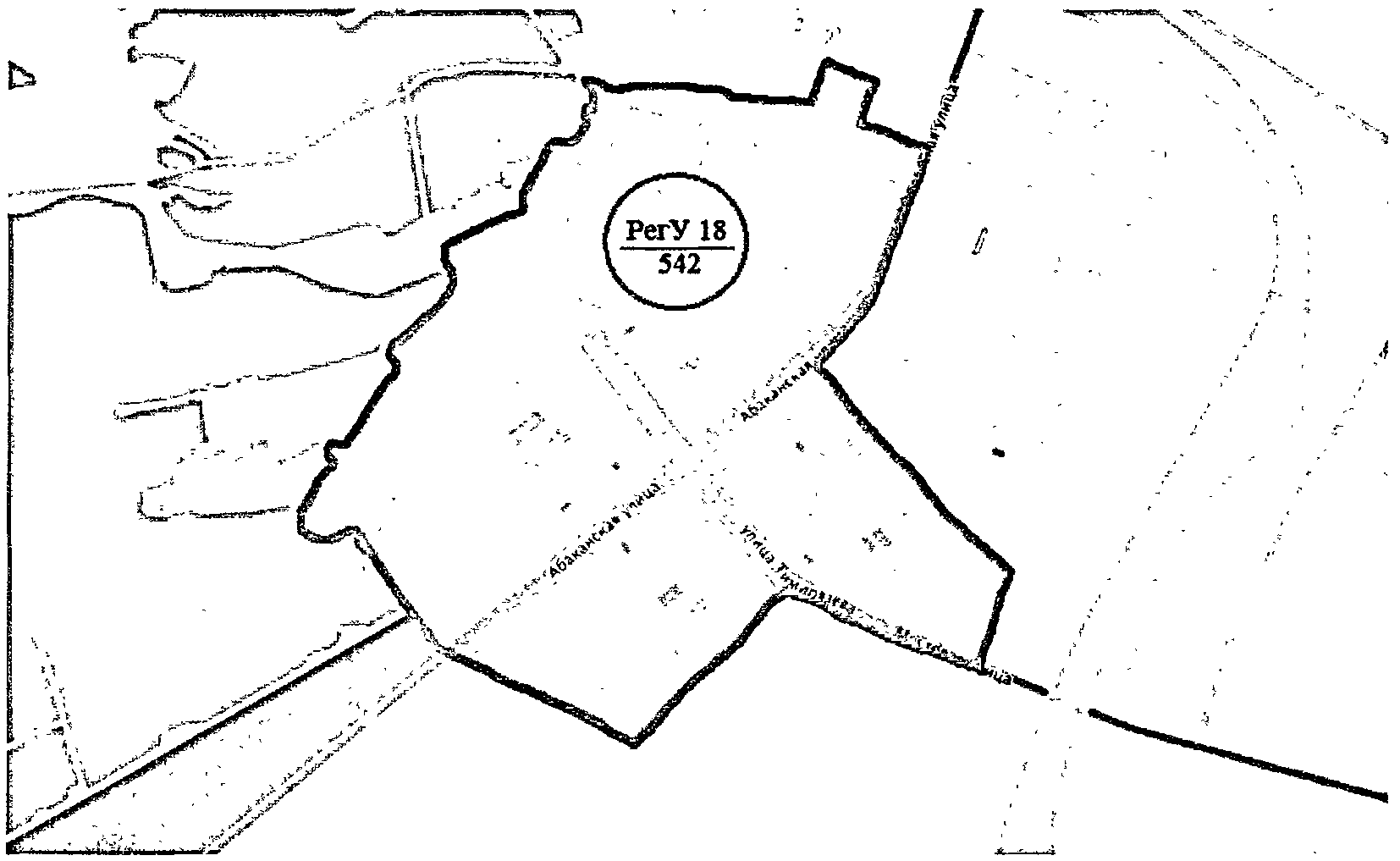 Приложение N 3к Инструкции по актуализациисписков адресов домовв городских и сельских населенныхпунктах для регистратора,утвержденной приказом Росстатаот 07.06.2019 N 326Фрагмент картографического материаларегистраторского участка(данные условные)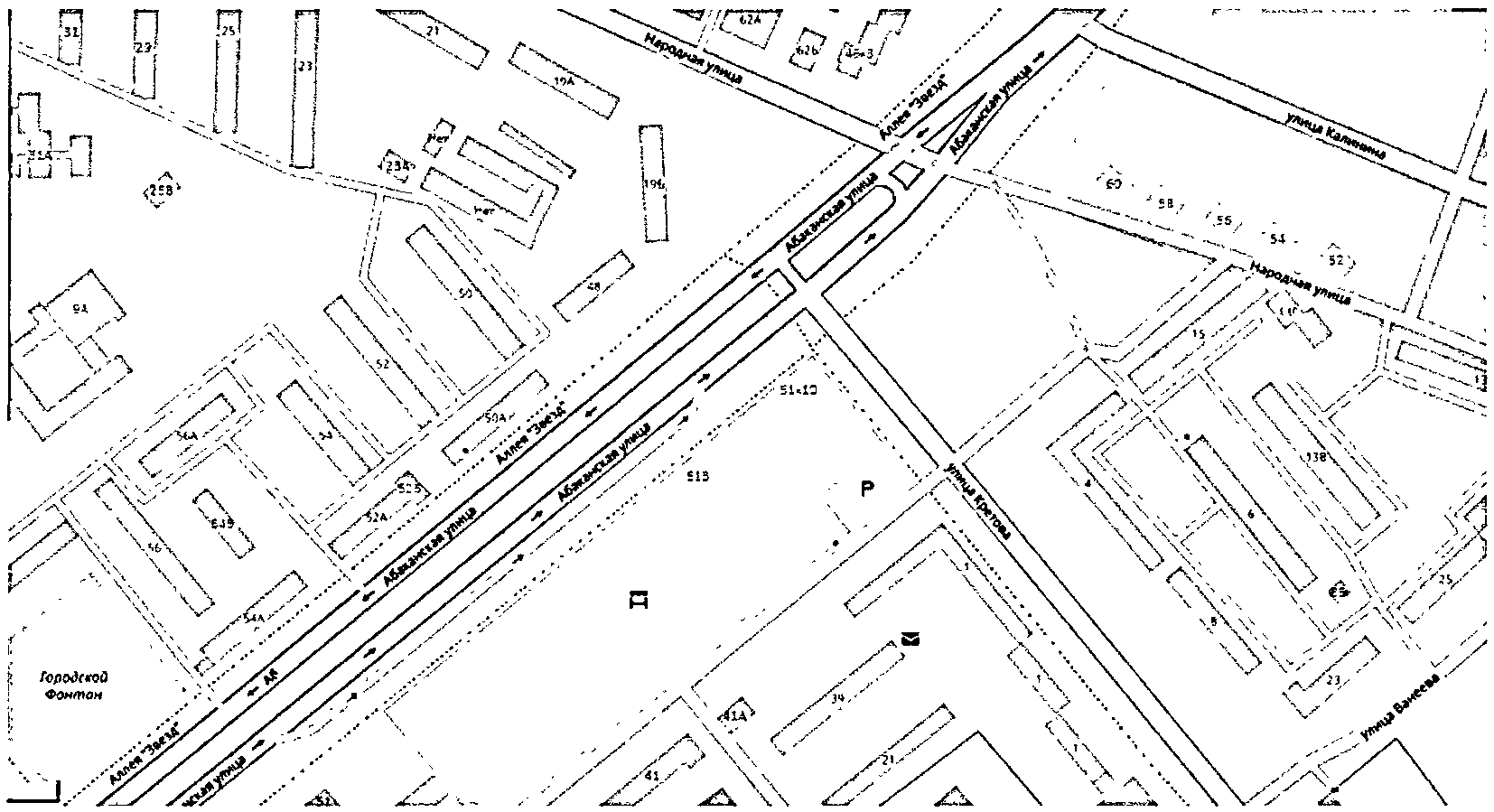 Приложение N 4к Инструкции по актуализациисписков адресов домовв городских и сельских населенныхпунктах для регистратора,утвержденной приказом Росстатаот 07.06.2019 N 326Пример формирования формы"Маршрутный лист регистратора"с внесенными изменениями(данные условные)Приложение N 5к Инструкции по актуализациисписков адресов домовв городских и сельских населенныхпунктах для регистратора,утвержденной приказом Росстатаот 07.06.2019 N 326Фрагмент картографического материаларегистраторского участкас внесенными изменениями(данные условные)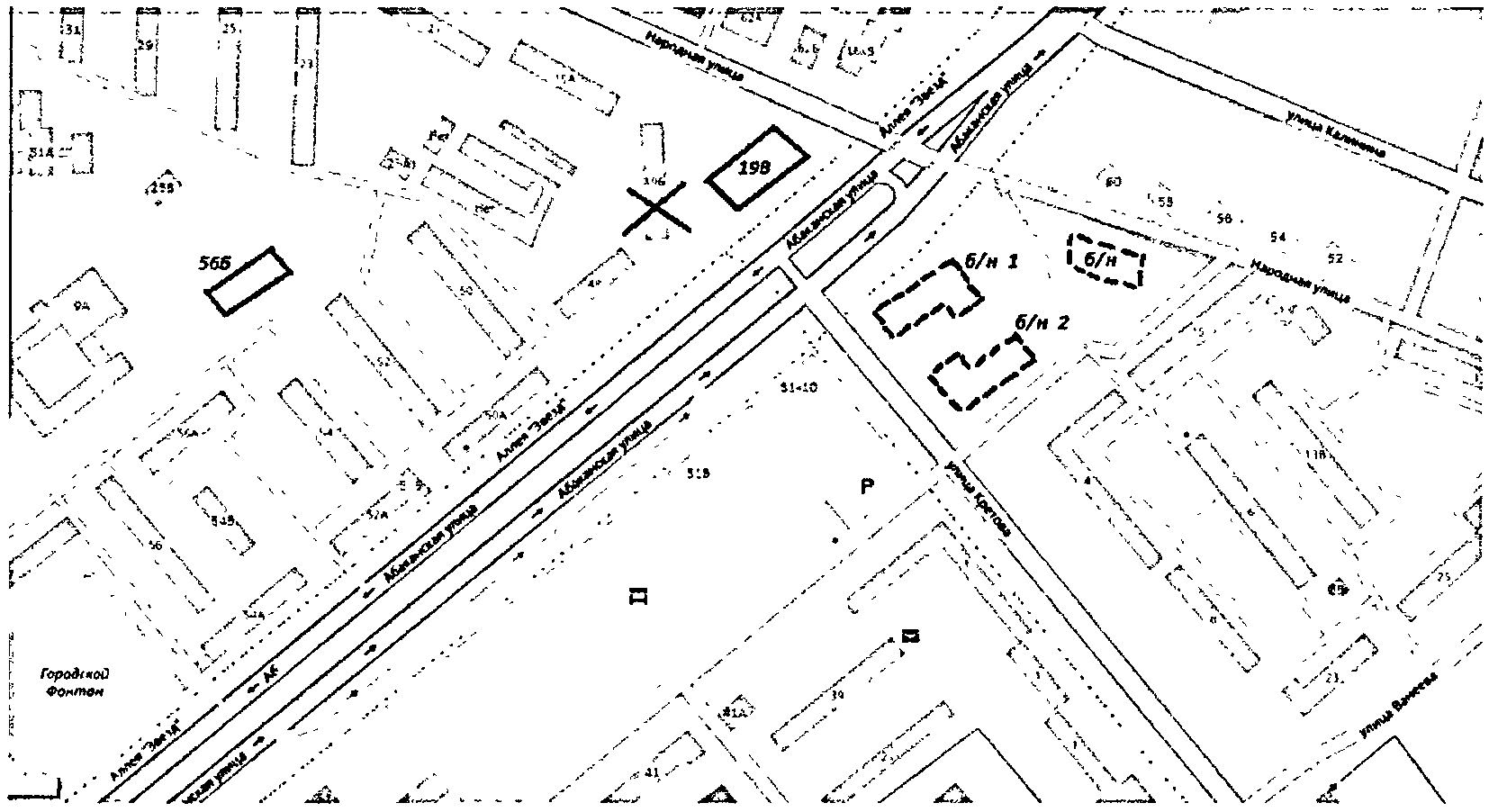 Приложение N 6к Инструкции по актуализациисписков адресов домовв городских и сельских населенныхпунктах для регистратора,утвержденной приказом Росстатаот 07.06.2019 N 326Основные рекомендациипо составлению схематическогоплана населенного пунктаОСНОВНЫЕ РЕКОМЕНДАЦИИПО СОСТАВЛЕНИЮ СХЕМАТИЧЕСКОГО ПЛАНА НАСЕЛЕННОГО ПУНКТАСхематический план населенного пункта или его части (например, нового микрорайона, на который отсутствует картографический материал) составляется на бумажной основе в виде простейшего геометрического рисунка, без нанесения трапеций и километровой сетки какой-либо системы координат, без соблюдения масштаба.Схематический план (рисунок) должен отображать расположение на местности всех улиц, переулков, домов и других объектов, характерных для данного населенного пункта. Если план охватывает территорию с неравномерным по густоте расселением жителей, на которой в одной части дома расположены близко один от другого, а в другой - далеко, то эта особенность должна обязательно найти отражение на плане.При составлении схематического плана населенного пункта используются условные знаки:Перечень при необходимости дополняется с целью наиболее точного отображения характерных особенностей, например, навесной мост через реку, дом лесника или вход в пещеру: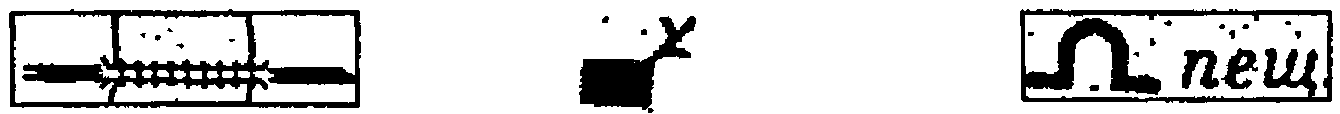 Составить схематический план - нанести на лист бумаги все объекты, находящиеся на местности, с использованием условных знаков.Предварительно, перед составлением схематического плана, регистратор может воспользоваться доступными в Интернете ресурсами (например, Яндекс.Карты, OpenStreetMaps, Google.Карты). Таким образом, заранее узнать форму планировки населенного пункта, ориентировочное расположение улиц (домов) и их названия. Эта информация поможет точнее составить схематический план населенного пункта и лучше сориентироваться на местности при обходе своего регистраторского участка.Для составления схематического плана, регистратор должен предварительно пройти территорию, выявить ее особенности (например, часть домов располагается у подножия горы, другая часть домов этого же населенного пункта находится через реку на склоне горы).После этого на местности выбираются объекты (опорные точки), которые могут в процессе изготовления схематического плана послужить ориентирами для нанесения других близлежащих объектов. Определяется точка начала изготовления схематического плана (начальная "опорная точка") или точка стояния, по которой регистратор определяет свое положение относительно окружающих ориентиров местности.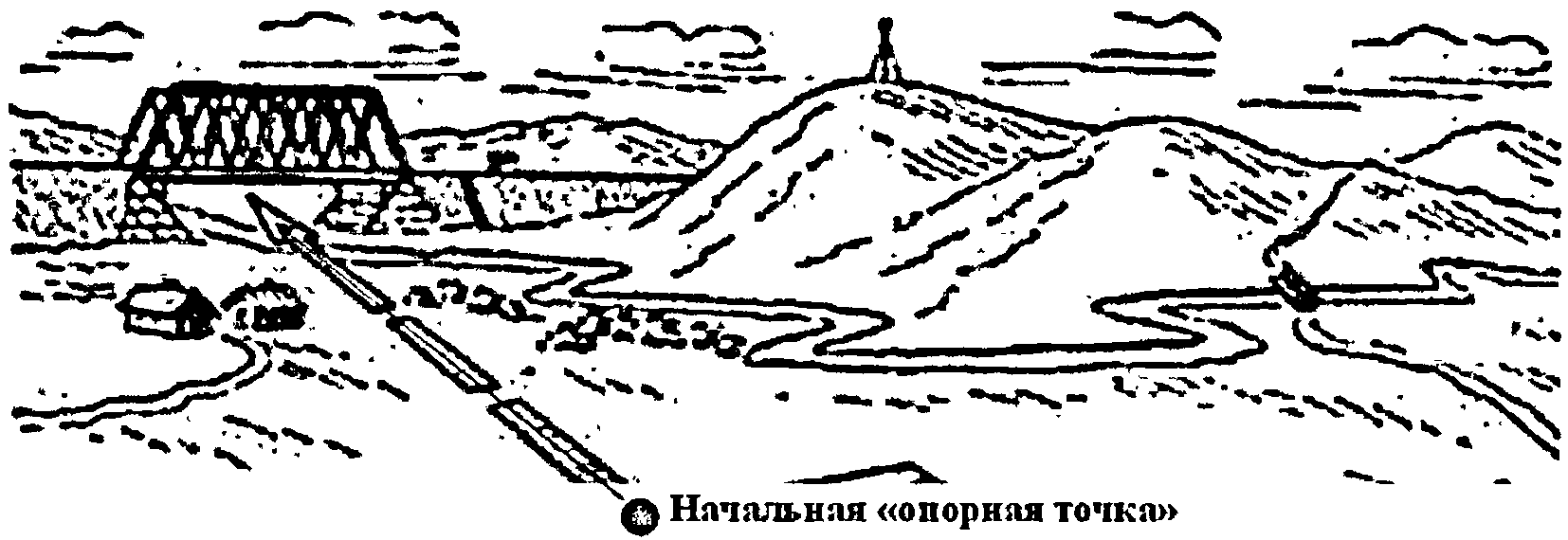 Последовательность составления схематического плана:Лист бумаги, предназначенный для изготовления схематического плана, по возможности, укрепляется на какую-либо жесткую поверхность (например, папка с зажимом, лист картона или фанеры).На листе в левом верхнем углу указать наименование населенного пункта или района/микрорайона города, на который составляется схематический план.Находясь на местности в начальной "опорной точке" регистратор ориентирует лист и на глаз наносит на лист точку своего стояния.Порядок дальнейшей работы зависит от формы планировки населенного пункта.а) Населенный пункт имеет преимущественно простые или усложненные линейные формы планировки.Начальной "опорной точкой" изготовления схематического плана может служить место въезда в населенный пункт.Сориентировав лист, регистратор проводит от начальной "опорной точки" линию, соответствующую дороге (улице), которая начинается (в данном случае) при въезде в населенный пункт. Делает соответствующую запись с названием улицы. Если названия улицы нет, присваивает ей условное наименование (Улица N 1). Движение осуществляется вдоль этой линии (улицы) от ее начала и до конца (или заданной точки). По ходу маршрута условными знаками наносятся местоположения домов и других объектов, с их номерами или названиями. Местоположение объектов на листе определяется на глаз, в последовательности расположения их на местности.Если населенный пункт имеет лишь линейную застройку (все улицы расположены параллельно друг другу), то все следующие улицы надо обходить и наносить на лист в вышеуказанном порядке. На схематическом плане их необходимо показывать в соответствии с расположением на местности относительно уже нанесенной на лист улице (назовем ее "улица первого порядка").Если населенный пункт с преимущественно "линейной планировкой" имеет пересечение улиц, то регистратор, двигаясь по улице "первого порядка", наряду с необходимыми объектами, условными знаками отмечает места ее пересечения с другими улицами (назовем их "улицы второго порядка").В этом случае, закончив двигаться по улице "первого порядка" и обозначив на ней условными знаками все расположенные вдоль нее объекты, регистратор возвращается (последовательно) в точки ее пересечения с улицами "второго порядка".В каждой из этих "точек" необходимо ориентировать лист (держать его так, чтобы направление линии улицы "первого порядка" на листе совпадало с направлением ее на местности) и проводить линию, соответствующую улице "второго порядка".Затем выполняется обход каждой улицы "второго порядка" от ее пересечения с улицей "первого порядка" (в одну и другую сторону от нее) - от начала и до конца. Указываются названия улиц на листе. По ходу движения, как это было описано выше, отмечаются на каждой улице условными знаками все объекты и если есть - точки пересечения улиц "второго порядка" с улицами "третьего порядка". После чего необходимо вернуться в точки пересечения каждой улицы "второго порядка" с улицами "третьего порядка". Лист ориентируется так, чтобы линия, соответствующая улице "второго порядка" на нем совпадала с направлением ее на местности, проводятся линии, соответствующие улицам "третьего порядка". Каждую из них необходимо пройти от начала и до конца, отмечая условными знаками все объекты и так далее.Если населенный пункт имеет звездообразную, радиально-кольцевую или линейно-кольцевую форму планировки, начальной "опорной точкой" преимущественно выбирают центр населенного пункта. Сориентировав в ней лист, регистратор на глаз проводит линии улиц, идущих от нее в разных направлениях или определяет местоположение условных кварталов и наносит их на лист способами, описанными выше.б) Населенный пункт имеет преимущественно квартальную форму планировки.Обход лучше проводить поквартально, при этом сначала обойти по периметру дома и другие объекты одного квартала и нанести их в порядке следования на местности, затем второго, третьего и так далее, имея в виду, что строения могут находиться и внутри кварталов. Маршрут регистратора по периметру квартала должен быть замкнутым: начинаться и кончаться в одной "опорной точке". Начальной "опорной точкой" может служить один из угловых домов (стоящих на пересечении улиц) первого квартала, например, при въезде в населенный пункт или район/микрорайон. "Опорная точка" в каждом последующем квартале - один из его угловых домов.Сориентировав лист в начальной "опорной точке", регистратор отмечает на нем местоположение точки, проводит линию, соответствующую одной из улиц квартала, наносит наименование этой улицы и проходит по ней до следующего углового дома (пересечения улиц). По пути наносит на лист условными знаками все необходимые объекты, находящиеся на пройденном отрезке улицы "первого порядка".Находясь на пересечении улиц, у следующего углового дома, регистратор ориентирует лист так, чтобы улица "первого порядка" на нем совпадала с ее направлением на местности и проводит линию, соответствующую улице, пересекающей ее (улице "второго порядка"). Надписывает ее наименование на листе и продолжает движение по периметру квартала (по улице "второго порядка") до пересечения ее с улицей "третьего порядка" - до следующего углового дома. В точке пересечения ориентирует лист и наносит улицу "третьего порядка" (она будет расположена параллельно улице первого порядка), указывает ее наименование и продолжает движение по периметру квартала (по улице "третьего порядка") до ее пересечения с улицей "четвертого порядка" (до следующего углового дома).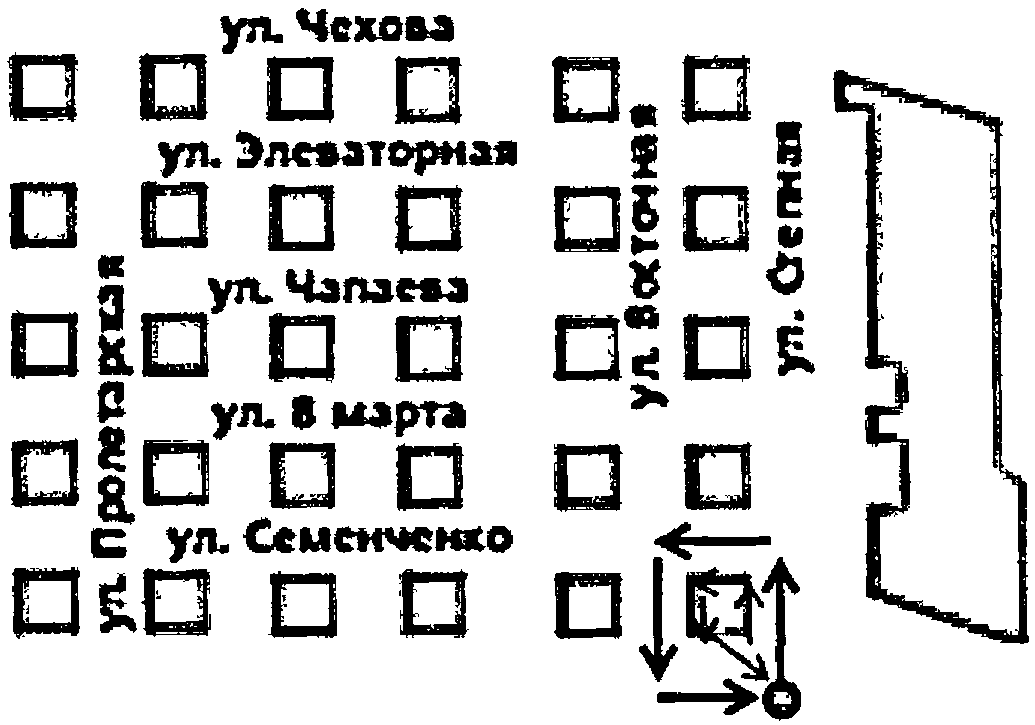 Регистратор вновь ориентирует лист и продолжает дальнейшее движение по периметру квартала (улице "четвертого порядка"), возвращаясь в начальную "опорную точку" - начало движения. Закончив обход квартала, проверяет, все ли дома и другие объекты, находящиеся по его периметру, нанесены на контур квартала на листе. Проходит внутрь квартала и наносит на лист объекты, находящиеся там (если они имеются).Затем переходит к следующему кварталу (расположенному рядом с уже пройденным) и так далее.в) Населенный пункт (или его отдельные части) имеет (ют) кучевые или "свободные" формы планировки, где застройка осуществлялась массивами с хаотичным расположением домов и других объектов.В случае отсутствия в населенном пункте (или его части) четко выраженных улиц, кварталов, массивов, ограниченных свободной (незастроенной) площадью, его территорию необходимо разбить на условные кварталы и каждый из них нанести на схематический план с выделением отдельных домов и других объектов.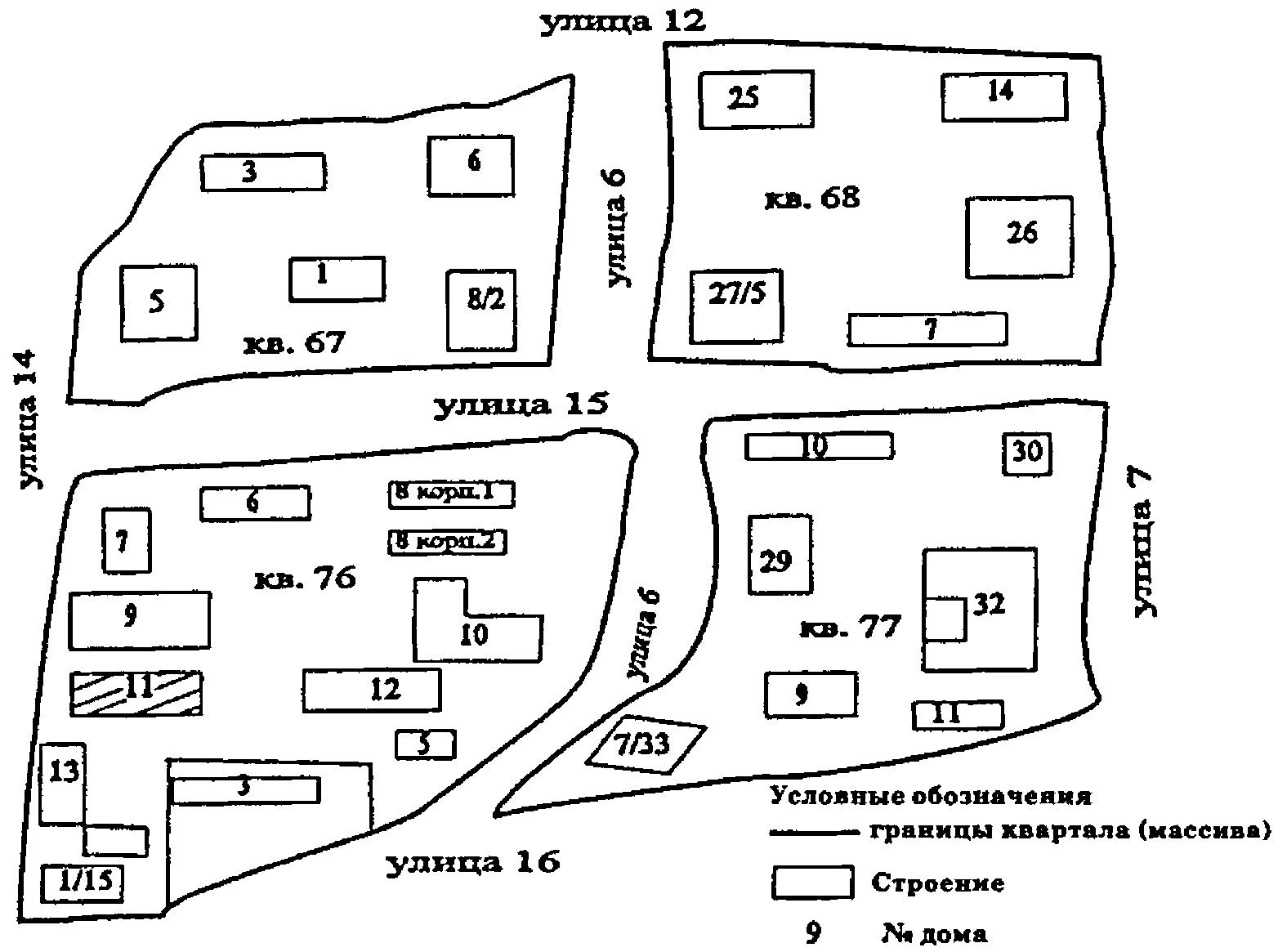 Кварталы должны быть по своему размеру обозримыми с "опорных точек". "Опорной точкой" в каждом квартале могут быть любые объекты (жилой дом, административные или общественные здания и так далее). Начальной "опорной точкой" в данном случае может быть "опорная точка" любого из условных кварталов, который регистратор решит нанести на листе в первую очередь.Находясь в начальной "опорной точке" и сориентировав лист, необходимо указать точку на листе и нанести вокруг нее все видимые объекты, определяя их местоположение на глаз. Затем следует переход в соседний массив и операция повторяется.Приложение N 7Для заметокПриложение N 2Утвержденаприказом Росстатаот 07.06.2019 N 326ИНСТРУКЦИЯПО АКТУАЛИЗАЦИИ СПИСКОВ АДРЕСОВ ДОМОВ В ГОРОДСКИХИ СЕЛЬСКИХ НАСЕЛЕННЫХ ПУНКТАХ ДЛЯ ТЕРРИТОРИАЛЬНЫХОРГАНОВ РОССТАТАI. Общие положения1.1. Актуализация списков адресов домов в городских и сельских населенных пунктах и составление организационных планов проведения Всероссийской переписи населения 2020 года (далее - оргплан) являются подготовительными работами, обеспечивающими полноту учета населения при проведении переписи.Списки адресов домов актуализируются во всех населенных пунктах, по результатам актуализации все уточнения о численности населения по каждому дому, населенному пункту заносятся в Автоматизированную систему подготовки, проведения и подведения итогов Всероссийской переписи населения (далее - АС ВПН).Информация, полученная в ходе актуализации списков, является основой для разработки оргплана проведения Всероссийской переписи населения 2020 года. Оргплан состоит из переписного районирования, является основой для определения потребности в переписном персонале, где под переписным районированием понимается актуализация списков адресов домов, формирование регистраторских, переписных и счетных участков по населенным пунктам, расчет численности переписного персонала, необходимого для проведения переписи населения. Переписное районирование производится с использованием АС ВПН.1.2. В соответствии с Календарным планом подготовки, проведения Всероссийской переписи населения 2020 года, обработки сведений, подведения и официального опубликования итогов переписи населения, хранения и уничтожения материалов на период 2019 - 2023 годов, утвержденным руководителем Федеральной службы государственной статистики Малковым П.В. 1 марта 2019 года N 22-у, списки адресов домов и картографический материал актуализируются во всех городских и сельских населенных пунктах до 31 декабря 2019 года.Предварительно до 30 июня 2019 года списки адресов домов и картографический материал актуализируются уполномоченным по вопросам переписи (далее - уполномоченный) в соответствии с руководством пользователя по эксплуатации АС ВПН. До 1 июля 2019 года картографический материал передается поставщику услуг по тиражированию картографического материала для подготовки и проведения Всероссийской переписи населения 2020 года. До 31 июля 2019 года уполномоченный в АС ВПН формирует регистраторские участки с использованием картографического материала.В августе - сентябре 2019 года списки адресов домов актуализируются во всех городских и сельских населенных пунктах регистраторами путем обхода домов и сравнения с реальной местностью данных, указанных в маршрутном листе регистратора и на картографическом материале регистраторского участка в соответствии с Инструкцией по актуализации списков адресов домов в городских и сельских населенных пунктах для регистратора.По результатам работы регистраторов, а также с учетом административных данных о количестве жилых помещений и иных помещений, находящихся в муниципальной собственности, и о численности лиц, проживающих и зарегистрированных в жилых помещениях по месту жительства или пребывания, а также лиц, проживающих и зарегистрированных в указанных иных помещениях по месту пребывания, вносятся уточнения в картографический материал и списки адресов домов АС ВПН.До 1 декабря 2019 года картографический материал, с внесенными изменениями и уточнениями, передается поставщику услуг по тиражированию картографического материала для подготовки и проведения Всероссийской переписи населения 2020 года.1.3. Оргплан проведения Всероссийской переписи населения 2020 года по муниципальному образованию формируется уполномоченным до 1 марта 2020 года в соответствии с Инструкцией по составлению организационного плана проведения Всероссийской переписи населения 2020 года в муниципальных образованиях и руководством пользователя по эксплуатации АС ВПН с использованием уточненного картографического материала.1.4. На основе оргпланов проведения Всероссийской переписи населения 2020 года по муниципальным образованиям территориальными органами Росстата до 1 мая 2020 года формируется оргплан проведения Всероссийской переписи населения 2020 года по субъекту Российской Федерации.II. Работы, подлежащие исполнению в территориальныхорганах Росстата2.1. В период подготовки к работе по актуализации списков адресов домов и оргпланов территориальные органы Росстата:2.1.1. Проводят обучение работников территориальных органов Росстата в районных отделах статистики и уполномоченных порядку актуализации списков адресов домов в городских и сельских населенных пунктах и составлению оргпланов проведения Всероссийской переписи населения 2020 года в муниципальных образованиях.Обучение проводится в течение 3 дней с изучением настоящей Инструкции, Инструкции по актуализации списков адресов домов в городских и сельских населенных пунктах для регистратора, Инструкции по составлению оргплана проведения Всероссийской переписи населения 2020 года в муниципальных образованиях, руководства пользователя по эксплуатации АС ВПН с обязательным проведением практических занятий.2.1.2. Обеспечивают уполномоченных картографическим материалом, полученным от поставщика услуг по тиражированию картографического материала для подготовки и проведения Всероссийской переписи населения 2020 года:до 1 августа 2019 года - двумя экземплярами картографического материала для актуализации списков адресов домов. Один экземпляр разрезается на регистраторские участки и передается регистратору для проверки, второй экземпляр с нанесенными границами регистраторских участков остается у уполномоченного;до 1 февраля 2020 года - тремя экземплярами картографического материала для составления оргпланов и нанесения результатов переписного районирования и границ переписных и счетных участков для обеспечения переписного персонала. Два экземпляра разрезаются на счетные и переписные участки, третий экземпляр с нанесенными границами счетных и переписных участков остается у уполномоченного.2.1.3. Совместно с уполномоченными разрабатывают графики проведения регистраторами актуализации списков домов в муниципальных образованиях и предоставления информации по итогам их работ.2.1.4. Организовывают взаимодействие с органами исполнительной власти субъекта Российской Федерации, органами местного самоуправления по предоставлению административных данных для уточнения информации о количестве жилых и нежилых строений, жилых помещений, принадлежности домов, числе лиц, зарегистрированных по месту жительства или пребывания.Для организации получения сведений территориальные органы Росстата направляют письменный запрос в соответствующий орган (организацию) о предоставлении документированной информации. В запросе приводится форма представления информации. Указания о подготовительных работах к Всероссийской переписи населения 2020 года на территориальном уровне доведены до территориальных органов Росстата письмом Росстата от 20.03.2019 N ГО-08-1/1464-ТО.При актуализации списков адресов домов и картографического материала следует указать по каждому дому наименование улицы, номер дома, год постройки дома, принадлежность дома (наименование организации, предприятия, на балансе которого находится), число жилых помещений (квартир, комнат) и численность проживающего в них населения. Для этого организовывается работа:с территориальными органами управления жилищно-коммунального хозяйства по предоставлению сведений из расчетных центров по оплате коммунальных услуг, управляющих организаций, товариществ собственников жилья, жилищных кооперативов и так далее о численности проживающих лиц в помещениях, а также о помещениях, в которых никто не проживает;с территориальными органами по имущественным и земельным отношениям, учету объектов недвижимого имущества по предоставлению списков домов жилого и нежилого фонда в городских и сельских населенных пунктах с указанием вида строения (жилое или нежилое) и наименования организации, предприятия, на балансе которого находится строение;с территориальным управлением Росреестра по получению списков садоводческих или огороднических некоммерческих товариществ, кооперативов индивидуального жилищного строительства;с органами исполнительной власти субъектов Российской Федерации по уточнению списков отдельно стоящих домов или населенных пунктов служебного назначения и временного характера, связанных с эксплуатацией железнодорожных и водных путей сообщения, лесных массивов, геологоразведочными работами и прочее;с органами местного самоуправления по получению информации для актуализации списков адресов домов и численности проживающего в них населения по сельским населенным пунктам;с другими организациями по получению информации по домам, находящимся в собственности граждан (службами газового хозяйства и водоснабжения, уличными комитетами и прочее);с территориальными органами здравоохранения, социального обеспечения, образования по получению списков подведомственных учреждений социального и медицинского назначения, учреждений для временного пребывания населения с указанием адреса, численности проживающих лиц и числа мест для проживания или пребывания населения;с представителями религиозных организаций по предоставлению информации о численности проживающих в монастырях, церковноприходских школах, духовных учебных заведениях, богадельнях, приютах и других.Полученная информация по каждому дому вносится в список адресов домов средствами АС ВПН.2.1.5. Обеспечить уполномоченных Инструкциями по актуализации списков адресов домов в городских и сельских населенных пунктах для регистратора, бумагой формата A4 для распечатки формы "Маршрутный лист регистратора", удостоверениями для регистраторов, канцелярскими принадлежностями.2.1.6. Организовать работу по привлечению регистраторов для выполнения работ по актуализации списков адресов домов, а также по заключению с ними контрактов и выплате вознаграждений.2.1.7. Организовать контроль хода выполнения работ по актуализации списков адресов домов и картографического материала работниками территориальных органов Росстата в районных отделах статистики, уполномоченными и регистраторами в соответствии с обязанностями, указанными в разделе III настоящей Инструкции и Инструкции по актуализации списков адресов домов в городских и сельских населенных пунктах для регистратора.2.2. В период проведения работы по актуализации списков адресов домов и картографического материала территориальные органы Росстата оказывают уполномоченным и регистраторам практическую помощь в организации и проведении работы, проводят выборочные проверки качества актуализации списков адресов домов на полноту включения в них всех кварталов, улиц, домов и жилых помещений, населенных пунктов, соответствия включенных в списки адресов домов картографическому материалу и реальной местности.2.3. Итоги актуализации списков адресов домов и картографического материала принимаются работниками территориальных органов Росстата от уполномоченных в установленные сроки по форме "Сводные данные списков адресов домов в городских и сельских населенных пунктах" вместе с экземпляром картографического материала, в который внесены исправления по результатам работы регистраторов. Пример сформированной формы "Сводные данные списков адресов домов в городских и сельских населенных пунктах" приведен в приложении N 2 к настоящей Инструкции.При приемке проверяются итоги сводных данных списков адресов домов по каждому населенному пункту, в целом по городским населенным пунктам и сельским населенным пунктам каждого муниципального образования.Численность населения, полученную по результатам актуализации списков адресов домов, сверить с текущей оценкой численности постоянного населения по состоянию на 1 января 2019 года. Если расхождение численности населения составляет плюс (минус) 3% и более, то организуется тщательная проверка правильности актуализации списков на полноту включения домов и жилых помещений (или исключения повторного счета), устанавливаются возможные причины отклонений и вносятся, при необходимости, исправления.2.4. По окончании приемки итогов актуализации списков адресов домов по муниципальным образованиям работники территориальных органов Росстата:проверяют правильность внесения необходимых исправлений в картографический материал муниципального образования для дальнейшей его передачи поставщику услуг по обеспечению картографическим материалом для подготовки и проведения Всероссийской переписи населения 2020 года;обобщают и представляют в соответствующие органы исполнительной власти субъекта Российской Федерации информацию об имеющихся недостатках в адресном хозяйстве, выявленных при актуализации списков адресов домов (графа 10 формы "Маршрутный лист регистратора").2.5. В установленные Росстатом сроки территориальные органы Росстата передают информацию о ходе выполнения работы, а также обобщенные итоги сводных данных списков адресов домов в адрес Управления статистики населения и здравоохранения Росстата. Форму и сроки представления информации доводит Росстат.2.6. В период подготовки к составлению оргпланов территориальные органы Росстата устанавливают дифференцированные средние нормы нагрузки на переписной персонал по муниципальным образованиям, рассчитывают контрольное число переписных и счетных участков и разрабатывают графики предоставления в территориальный орган Росстата составленных по городскому округу, муниципальному району оргпланов.2.7. Средняя норма нагрузки на одного переписчика счетного участка в целом по Российской Федерации составляет 550 человек, на отдаленных и труднодоступных территориях - 350 человек. Максимальная норма нагрузки на переписчика - 650 человек.Нормы нагрузки на переписчиков дифференцируются Росстатом по субъектам Российской Федерации, а территориальными органами Росстата - по городским округам, муниципальным районам с учетом конкретных особенностей местности и могут варьировать в пределах 10% от установленной нагрузки на переписчика. Так, в населенных пунктах, где преобладают многоэтажные дома компактной застройки, нагрузка на переписчика может быть несколько выше, чем в населенных пунктах, в которых преобладают дома индивидуальной застройки.2.8. Расчет числа счетных и переписных участков в целом по субъекту Российской Федерации производится следующим образом:число счетных участков равно частному от деления ориентировочной численности проживающих, указанной в графе 6 формы "Сводные данные списков адресов домов в городских и сельских населенных пунктах", на установленную Росстатом среднюю нагрузку на переписчика;число переписных участков равно частному от деления числа счетных участков на среднюю нагрузку на контролера полевого уровня: в среднем в 1 переписной участок должно входить 6 счетных участков.При установлении дифференцированных норм нагрузки на переписчиков учитываются следующие факторы:характер застройки городского или сельского населенного пункта. В городских населенных пунктах, где этот показатель выше (преобладают многоквартирные дома), нагрузка на переписчика может быть несколько выше;число мелких поселений и отдельно стоящих домов в сельских населенных пунктах. Чем их больше, тем ниже может быть норма нагрузки на переписчика, так как значительная часть времени им будет затрачена на переходы от одного мелкого поселения к другому.После расчета числа счетных и переписных участков по каждому городскому округу, муниципальному району их сумма должна соответствовать контрольному числу участков.2.9. В субъектах Российской Федерации, на территориях которых имеются труднодоступные районы, после расчета числа участков в целом по субъекту определяется число участков по отдаленным и труднодоступным территориям. Расчет участков следует производить по каждому населенному пункту, указанному в списках отдаленных и труднодоступных территорий в соответствии с установленными для них нормами нагрузки на переписчика. Затем производится расчет числа участков по населенным пунктам муниципального образования, в которых перепись проводится в общеустановленные сроки.При установлении средней нормы нагрузки на переписной персонал по отдельным городским округам и муниципальным районам (включая труднодоступные), средние нормы нагрузки в целом по субъекту Российской Федерации должны быть выдержаны.2.10. Дифференцированные средние нормы нагрузки на переписной персонал, контрольное число переписных и счетных участков, а также график представления в территориальные органы Росстата оргпланов по городскому округу, муниципальному району сообщаются уполномоченным до 16 декабря 2019 года.2.11. В период составления оргпланов по муниципальным образованиям территориальные органы Росстата осуществляют постоянный контроль за соблюдением Инструкции по составлению оргплана проведения Всероссийской переписи населения 2020 года в муниципальных образованиях, руководства пользователя по эксплуатации АС ВПН, графика составления оргпланов, оказывают практическую помощь уполномоченным, не допускают необоснованного уменьшения установленных средних норм нагрузки и увеличения контрольного числа участков.2.12. В феврале 2020 года территориальные органы Росстата в соответствии с разработанным графиком проводят приемку оргпланов по муниципальным образованиям.При приемке оргплана по муниципальному образованию проверяется:наличие всех форм оргплана;выдержаны ли средние нормы нагрузки на переписчиков и имеются ли в пояснительной записке обоснования максимальных и минимальных нагрузок на переписные и счетные участки. Сверяется число сформированных участков с установленным контрольным числом;полноту включения в формы оргпланов всех населенных пунктов муниципального образования;правильность подсчета итогов в каждой форме оргплана;соответствие по каждому населенному пункту данных форм оргплана со сводными данными списков домов в городских и сельских населенных пунктах;правильность формирования и нанесения границ переписных и счетных участков на картографический материал (вся ли территория населенного пункта включена в соответствующие участки, все ли населенные пункты муниципального образования включены);соответствие переписного районирования, нанесенного на картографический материал, с данными форм оргплана (номера счетных и переписных участков, численность населения в них и так далее);увязка форм оргплана между собой путем сравнения соответствующих показателей в формах.2.13. Утверждение оргпланов по муниципальным образованиям проводится по завершению составления сводного оргплана по субъекту Российской Федерации. Оргплан по муниципальным образованиям согласовывается с Комиссией муниципального образования по проведению Всероссийской переписи населения 2020 года и территориальными органами Росстата, оргплан по субъекту Российской Федерации согласовывается с Комиссией субъекта Российской Федерации по проведению Всероссийской переписи населения 2020 года и утверждается руководителем территориального органа Росстата.III. Работы, подлежащие исполнению работникамитерриториальных органов Росстата в районных отделахстатистики и уполномоченными3.1. В период подготовки к работе по актуализации списков адресов домов в городских и сельских населенных пунктах, картографического материала и оргпланов проведения Всероссийской переписи населения 2020 года работники территориальных органов Росстата в районных отделах статистики и уполномоченные:3.1.1. Проходят в территориальных органах Росстата обучение порядку актуализации списков адресов домов и картографического материала, составлению оргплана по муниципальному образованию.3.1.2. Организовывают получение от органов местного самоуправления сведений о количестве жилых помещений и иных помещений, находящихся в муниципальной собственности, и численности лиц, проживающих и зарегистрированных в жилых помещениях по месту жительства или пребывания, а также лиц, проживающих и зарегистрированных в указанных иных помещениях по месту пребывания.3.1.3. Рассчитывают число регистраторских участков. Регистраторские участки в городских и сельских населенных пунктах формируются исходя из средней нормы нагрузки на регистратора - 600 домов за 30 календарных дней работы. Норма нагрузки на регистратора может быть дифференцирована в зависимости от характера застройки территории, качества и актуальности имеющегося картографического материала населенного пункта и размера строений.Для определения числа регистраторских участков (регистраторов) число домов по муниципальному образованию делится на среднюю норму нагрузки на регистратора. Из расчета следует исключить число домов по населенным пунктам, в которых принято решение отказаться от регистраторского обхода в связи с наличием качественных административных данных.3.2. Актуализация списка адресов домов в городских и сельских населенных пунктах, формирование регистраторских, счетных и переписных участков и форм отчетов об их составе осуществляется уполномоченным с использованием АС ВПН в строгом соответствии с порядком и последовательностью операций, предусмотренных руководством пользователя по эксплуатации АС ВПН.При проведении актуализации уполномоченный использует картографический материал и список, полученный от работников территориальных органов Росстата по результатам сопоставления списков адресов домов Всероссийской переписи населения 2010 года с данными ФИАС.Уполномоченный уточняет информацию по домам в органах местного самоуправления с целью внесения изменений в список адресов домов в АС ВПН и картографический материал. При необходимости для уточнения информации уполномоченный может выходить на местность.По домам, вновь внесенным в список адресов домов в АС ВПН, указывается:год постройки;наименование организации, учреждения, предприятия, которому принадлежит дом, частная собственность;число жилых и нежилых строений;число жилых помещений (квартир, комнат);численность постоянного населения, человек. Указывается численность лиц, проживающих в доме.На основе актуализированного списка адресов домов уполномоченный формирует регистраторские участки.Регистраторские участки формируются с использованием картографического материала, полученного от работников территориальных органов Росстата, путем суммирования числа домов близлежащих кварталов с учетом установленной средней нормы нагрузки на регистратора.В регистраторский участок включаются только целые кварталы, населенные пункты.После включения всех домов населенных пунктов городского округа или муниципального района в регистраторские участки уполномоченный формирует в автоматическом режиме и распечатывает формы "Маршрутный лист регистратора" для последующей передачи регистраторам.3.3. Подобрать регистраторов и перед началом работы по актуализации списков адресов домов и картографического материала провести их обучение и ознакомление с границами регистраторских участков. Изучение Инструкции по актуализации списков адресов домов в городских и сельских населенных пунктах для регистратора проводится в течение 1 дня с рассмотрением конкретных примеров и практической работой по заполнению формы "Маршрутный лист регистратора" и уточнению картографического материала.3.4. Обеспечить регистраторов перед началом работы:Инструкцией по актуализации списков адресов домов в городских и сельских населенных пунктах для регистратора;формой "Маршрутный лист регистратора";картографическим материалом регистраторского участка;канцелярскими принадлежностями;удостоверением регистратора.3.5. В период работы регистраторов уполномоченный:организует ежедневный контроль за работой по актуализации списков адресов домов, а также проверку качества заполнения формы "Маршрутный лист регистратора" и уточнения картографического материала регистраторского участка у каждого регистратора;в первые дни работы регистраторов проводит совещание для разбора допущенных ошибок;оказывает практическую помощь в работе регистраторам, обеспечивает их необходимой информацией;в установленные территориальными органами Росстата сроки представляет информацию о ходе актуализации списков адресов домов.3.6. По окончании работы регистраторов уполномоченный принимает от них актуализированные формы "Маршрутный лист регистратора", уточненный картографический материал регистраторских участков, инструкции по актуализации списков адресов домов в городских и сельских населенных пунктах для регистратора, удостоверения регистраторов.При приемке материалов от каждого регистратора уполномоченный:осуществляет сплошную сверку домов, включенных в форму "Маршрутный лист регистратора", с картографическим материалом регистраторского участка;проверяет правильность заполнения формы "Маршрутный лист регистратора" на полноту включения всех кварталов, улиц, переулков, площадей, домов и строений, жилых помещений, сельских населенных пунктов;проверяет правильность заполнения всех граф и подсчета итогов по каждому кварталу в форме "Маршрутный лист регистратора";проверяет правильность внесения уточнений в картографический материал регистраторского участка.3.7. По окончании приемки материалов от регистраторов уполномоченный:проводит актуализацию списка адресов домов в АС ВПН, а также картографического материала путем внесения уточнений и дополнений, сделанных регистратором после обхода своего участка;формирует по каждому регистраторскому участку полностью заполненную форму "Список адресов домов по регистраторскому участку". Пример сформированной формы приведен в приложении N 1 к настоящей Инструкции;формирует форму "Сводные данные списков адресов домов в городских и сельских населенных пунктах" и проводит анализ численности населения, включенной в списки адресов домов. Пример сформированной формы "Сводные данные списков адресов домов в городских и сельских населенных пунктах" приведен в приложении N 2 к настоящей Инструкции.После формирования сводной формы итоговые данные численности населения по каждому населенному пункту (графа 6 формы "Сводные данные списков адресов домов в городских и сельских населенных пунктах"), в целом по городскому округу, муниципальному району следует сравнить с текущей оценкой численности населения на 1 января 2019 года, полученной от территориальных органов Росстата. Если расхождение численности населения составляет плюс (минус) 3% и более, то организуется тщательная проверка правильности актуализации списков на полноту включения в списки адресов домов (или исключение повторного счета), устанавливаются возможные причины отклонений, вносятся необходимые исправления или даются соответствующие объяснения;составить перечень строящихся домов, записанных в конце списка адресов домов по регистраторским участкам, и выяснить в соответствующих организациях планируемое время ввода здания в эксплуатацию, число квартир для последующего расчета ориентировочной численности населения по этим домам;составить в произвольной форме перечень недостатков в адресном хозяйстве, выявленных при актуализации списков адресов домов (графа 10 формы "Маршрутный лист регистратора"), и передать его в органы местного самоуправления для принятия мер по их устранению.3.8. До 31 октября 2019 года уполномоченный формирует с использованием АС ВПН сводную форму "Сводные данные списков адресов домов в городских и сельских населенных пунктах" и передает в территориальные органы Росстата вместе с актуализированным картографическим материалом.3.9. Оргпланы по муниципальным образованиям составляются уполномоченным под руководством сотрудников территориальных органов Росстата.Основные принципы составления оргплана изложены в Инструкции по составлению организационного плана проведения Всероссийской переписи населения 2020 года в муниципальных образованиях. Переписное районирование проводится в полуавтоматическом режиме в АС ВПН с использованием руководства пользователя по эксплуатации АС ВПН.3.10. В установленный территориальными органами Росстата срок уполномоченный предоставляет составленный оргплан по муниципальному образованию для приемки и согласования.Приложение N 1к Инструкции по актуализациисписков адресов домовв городских и сельских населенныхпунктах для территориальныхорганов Росстата,утвержденной приказом Росстатаот 07.06.2019 N 326Пример формирования формы"Список адресов по регистраторскомуучастку" (данные условные)Приложение N 2к Инструкции по актуализациисписков адресов домовв городских и сельских населенныхпунктах для территориальныхорганов Росстата,утвержденной приказом Росстатаот 07.06.2019 N 326Пример формирования формы"Сводные данные списков адресовдомов в городских и сельскихнаселенных пунктах"(данные условные)Приложение N 3Утвержденаприказом Росстатаот 07.06.2019 N 326ИНСТРУКЦИЯПО СОСТАВЛЕНИЮ ОРГАНИЗАЦИОННОГО ПЛАНА ПРОВЕДЕНИЯВСЕРОССИЙСКОЙ ПЕРЕПИСИ НАСЕЛЕНИЯ 2020 ГОДАВ МУНИЦИПАЛЬНЫХ ОБРАЗОВАНИЯХI. Общие положения1.1. Организационный план проведения Всероссийской переписи населения 2020 года (далее - оргплан) разрабатывается для организации переписи населения и обеспечения полноты учета населения переписью.Оргплан включает в себя:деление территории каждого муниципального образования на счетные и переписные участки на основе актуализированных списков адресов домов, картографического материала, исходя из норм нагрузки на лиц, осуществляющих сбор сведений о населении;определение потребности в каждой категории лиц, осуществляющих сбор сведений о населении;определение количества помещений для размещения переписных и стационарных участков;разработку плана обучения контролеров полевого уровня, переписчиков счетных и стационарных участков (далее - переписной персонал).Отдельный оргплан разрабатывается по каждому городскому округу, муниципальному району, внутригородскому району, округу города (далее - муниципальные образования). На основе оргпланов по муниципальным образованиям составляется оргплан в целом по субъекту Российской Федерации.1.2. Оргплан разрабатывается с использованием Автоматизированной системы подготовки, проведения и подведения итогов Всероссийской переписи населения (далее - АС ВПН) в соответствии с руководством пользователя по эксплуатации АС ВПН. Оргплан по муниципальному образованию составляется уполномоченным по вопросам переписи (далее - уполномоченный) под руководством специалистов территориальных органов Росстата до 1 марта 2020 года.1.3. Оргплан состоит из следующих разделов:сводные данные оргплана с пояснительной запиской к нему (форма N 1-орг "Сводные данные организационного плана проведения Всероссийской переписи населения 2020 года" (далее - форма N 1-орг));переписное районирование в муниципальных образованиях (форма N 3-орг "Состав переписного и счетных участков в населенных пунктах" (далее - форма N 3-орг), форма N 4-орг "Переписное районирование в муниципальных образованиях" (далее - форма N 4-орг));расчет потребности переписного персонала (форма N 5-орг "Потребность в переписном персонале" (далее - форма N 5-орг)) и составление плана их обучения (форма N 6-орг "План обучения переписного персонала" (далее - форма N 6-орг)).Отчеты по формам N N 1-орг, 3-орг, 4-орг, 5-орг оргплана формируются в полуавтоматическом режиме с возможностью их последующей ручной корректировки. Форма N 6-орг заполняется уполномоченным в ручном режиме.Формы оргплана сверяются с картографическим материалом и формой "Сводные данные списков адресов домов в городских и сельских населенных пунктах". Показатели форм оргплана увязываются между собой.1.4. Составленный оргплан по муниципальному образованию распечатывается в двух экземплярах и согласовывается с Комиссией муниципального образования по проведению Всероссийской переписи населения 2020 года. После согласования оба экземпляра оргплана вместе с картографическим материалом муниципального образования, на который нанесены результаты переписного районирования, передаются в территориальный орган Росстата. После принятия и согласования территориальным органом Росстата один экземпляр оргплана вместе с картографическим материалом возвращается уполномоченному, второй экземпляр оргплана остается в территориальном органе Росстата для последующего использования при контроле за ходом проведения переписи населения.II. Расчет числа переписных, счетныхи стационарных участковСоставлению оргплана предшествует подготовительная работа по расчету контрольного числа переписных, счетных и стационарных участков, которые могут быть созданы на территории муниципального образования.При расчете числа переписных и счетных участков уполномоченный исходит из численности населения, подлежащей переписи, и средних норм нагрузки, установленных территориальным органом Росстата на переписной и счетный участки.Число переписных и счетных участков определяется следующим образом:число счетных участков равно частному от деления численности постоянного населения, подлежащего переписи (графа 6 формы "Сводные данные списков адресов домов в городских и сельских населенных пунктах"), на установленную среднюю норму нагрузки на переписчика - 550 человек;число переписных участков равно частному от деления числа счетных участков на среднюю норму нагрузки на контролера полевого уровня - в среднем 6 счетных участков.Для проведения опроса населения вне своего жилого помещения организуются стационарные участки. Предусматривается 1 стационарный участок на 1 переписной участок.В муниципальных образованиях, имеющих отдаленные и труднодоступные территории, сначала производится расчет числа участков по каждому населенному пункту, включенному в перечень отдаленных и труднодоступных местностей. Средняя норма нагрузки на переписчика на таких территориях составляет 350 человек. Затем производится расчет числа участков по населенным пунктам муниципального образования, в которых перепись проводится в общеустановленные сроки.III. Проведение переписного районированияв муниципальных образованиях3.1. Переписное районирование является основным разделом оргплана и заключается в делении территории городских и сельских населенных пунктов муниципальных образований на переписные и счетные участки в соответствии со средними нормами нагрузки на контролеров полевого уровня и переписчиков счетных участков и контрольным числом переписных и счетных участков. При переписном районировании все без исключения дома, расположенные на территории населенных пунктов, отдельно стоящие дома, сельские населенные пункты должны быть включены в соответствующие счетные участки.Проведение переписного районирования производится с использованием АС ВПН в соответствии с руководством пользователя по эксплуатации АС ВПН и начинается с формирования счетных участков. Счетные участки группируются в переписные. Затем для каждого переписного участка создается стационарный.3.2. Счетный участок формируется путем включения в него домов, отмеченных в списке адресов как "соседи", с учетом численности постоянного населения, проживающего в них, и установленных параметров нормы нагрузки на переписчика. Дома, численность проживающих в которых значительно превышает установленную нагрузку на переписчика, делятся между двумя или более счетными участками.Счетные участки могут состоять:из части дома;одного дома;одного дома и части другого дома;нескольких домов;нескольких домов и части другого дома;одного или нескольких кварталов;одного квартала и части другого квартала;целого населенного пункта;нескольких населенных пунктов;населенного пункта или нескольких населенных пунктов и части другого близлежащего населенного пункта.Дома, в которых расположены учреждения социального и медицинского назначения с постоянно проживающим населением (дома ребенка, детские дома, школы-интернаты для детей-сирот и детей, оставшихся без попечения родителей, дома-интернаты для престарелых и инвалидов), учреждения для временного пребывания населения (например, больницы, санатории, гостиницы, дома отдыха, пансионаты, кемпинги, туристические базы) и пункты скопления пассажиров (например, вокзалы, станции) включаются в состав того счетного участка, на территории которого они находятся.В учреждениях для временного пребывания и пунктах скопления пассажиров переписи населения подлежат только те лица, которые не имеют другого постоянного места жительства (например, пожилые люди или малолетние дети, постоянно проживающие в больницах, лица, постоянно проживающие в гостиницах, лица без определенного постоянного места жительства), а также временно находящиеся на момент счета населения на территории Российской Федерации, постоянно проживающие за рубежом.Результаты формирования счетных участков анализируются, используя при этом картографический материал населенных пунктов муниципальных образований.При необходимости состав сформированных счетных участков может быть скорректирован уполномоченным.При объединении в один счетный участок нескольких небольших по числу жителей населенных пунктов необходимо учитывать наличие между ними дорог, функционирующих в период проведения переписи населения. Мелкие населенные пункты (включая населенные пункты служебного характера) и отдельно стоящие дома включаются в счетный участок вместе с тем сельским населенным пунктом, в состав которого они входят.Населенные пункты, входящие в состав одного сельского поселения, но расположенные на территории другого сельского поселения, включаются в счетные участки того сельского поселения, в состав которого они входят.Численность населения в каждом счетном участке может варьироваться в пределах 10% от установленной нагрузки на переписчика, но должна быть близкой к установленной средней норме - 550 человек. Максимальная норма нагрузки на переписчика - 650 человек.Норма нагрузки на переписчика может дифференцироваться с учетом конкретных особенностей местности. Так, в населенных пунктах, где преобладают многоэтажные дома компактной застройки, нагрузка на переписчика может быть несколько выше, чем в населенных пунктах, в которых преобладают дома индивидуальной застройки.При установлении дифференцированных норм нагрузки на переписчиков учитываются следующие факторы:характер застройки городского или сельского населенного пункта. В городских населенных пунктах, где этот показатель выше (преобладают многоквартирные дома), нагрузка на переписчика может быть несколько выше;число мелких поселений и отдельно стоящих домов в сельских населенных пунктах. Чем их больше, тем ниже может быть норма нагрузки на переписчика, так как значительная часть времени им будет затрачена на переходы от одного мелкого поселения к другому.После расчета числа счетных и переписных участков по каждому городскому округу, муниципальному району их сумма должна соответствовать контрольному числу участков.3.3. Счетные участки объединяются в переписные участки. В один переписной участок входит в среднем 6 счетных участков и 1 стационарный участок. При объединении счетных участков необходимо учитывать, что в состав переписного участка рекомендуется включать целые кварталы, населенные пункты.Численность населения в одном переписном участке составляет в среднем 3300 - 3900 человек. Если численность населенного пункта менее 2,5 тысячи человек, отдельный переписной участок в нем не создается. В этом случае счетные участки могут быть включены в состав переписного участка другого близкорасположенного населенного пункта данного муниципального образования.В населенных пунктах с численностью населения до 4,5 тысяч человек создается один переписной участок. В населенных пунктах, численность населения которых превышает 4,5 тысяч человек, создаются два и более переписных участка в зависимости от численности населения и характера застройки.Деление между переписными участками квартала, численность населения которого не превышает нагрузку на контролера полевого уровня 3300 - 3900 человек, не рекомендуется.Объединение счетных участков из частей разных кварталов допускается только в случае, обусловленном расположением домов на местности.3.4. Объединение в одном счетном участке домов городских и сельских населенных пунктов запрещается.Допускается создание смешанных переписных участков. Смешанные участки создаются в случаях, когда формирование отдельных переписных участков для городских и сельских населенных пунктов нерационально в связи с небольшой численностью населения этих населенных пунктов муниципальных образований или их значительной удаленностью. При этом в состав переписных участков городских населенных пунктов включаются счетные участки, образованные в сельской местности (городской смешанный участок), а в сельские переписные участки включаются счетные участки небольших городских населенных пунктов (сельский смешанный участок).Смешанные переписные участки, например, могут создаваться в муниципальном районе, где имеются городские населенные пункты с небольшой численностью населения (менее 2,5 тысяч человек), или если в состав городского поселения входят сельские населенные пункты, в которых не создаются самостоятельные переписные участки, или если в состав городского округа входит один или несколько сельских населенных пунктов.3.5. После проведения переписного районирования и распределения всей территории муниципального образования на переписные и счетные участки проверяется полнота включения всех домов и численности населения, проживающего в них, в состав участков и соответствие установленным нормам нагрузки и контрольному числу переписных и счетных участков.3.6. Результаты переписного районирования отражаются в отчетах по формам N N 3-орг, 4-орг.Форма N 3-орг формируется отдельно на каждый созданный переписной участок, запись домов в ней производится в порядке их номеров сначала по первому счетному участку, затем по второму и так далее. В форме N 3-орг делается пометка о категории населения (городское или сельское), на которое составлена соответствующая форма.В форме N 4-орг приводятся данные по всем переписным участкам, сформированным в муниципальном образовании с выделением итогов по каждому переписному участку, городскому и сельскому населенному пункту, а также суммарно по всем городским населенным пунктам и всем сельским населенным пунктам.3.7. Результаты переписного районирования наносятся на картографический материал. Границы переписных и счетных участков обозначаются линиями, проставляются их номера (графа 1 формы N 3-орг) и численность населения (графа 7 формы N 3-орг).IV. Расчет потребности в переписном персоналеи его обучение4.1. Сбор сведений о населении при проведении Всероссийской переписи населения 2020 года осуществляется специально привлекаемыми для выполнения этих работ физическими лицами: контролерами полевого уровня и переписчиками счетных и стационарных участков.Общая численность переписного персонала определяется в соответствии с числом организованных переписных, счетных и стационарных участков, указанных в форме N 4-орг, с учетом резерва по каждой категории работников.Для оперативной замены переписного персонала в период проведения переписи населения предусматривается 15%-й резерв.Переписной персонал из числа резерва проходит обучение вместе с основным переписным персоналом. Резервный персонал привлекается к работе по переписи населения для замены работников, выбывших в связи с болезнью, отказом от работы или по другим причинам.Расчет численности переписного персонала производится по форме N 5-орг. В данной форме N 5-орг приводятся итоги по каждому переписному участку, созданному в городских или сельских населенных пунктах, выделяются итоги отдельно по всем городским и сельским населенным пунктам, городским и сельским поселениям, в целом по городскому округу, муниципальному району, внутригородскому району, округу города.Резерв переписного персонала формируется только по итоговой строке без распределения его по переписным участкам.4.2. Обязанности и сроки работы каждой категории переписного персонала определены в соответствующих записных книжках.Весь привлекаемый переписной персонал проходит обучение и тестирование. Для организации обучения формируются группы не более 25 человек и составляется график обучения для каждой категории переписного персонала, который вносится в форму N 6-орг.Обучение проводится в соответствии с программой обучения последовательно: уполномоченный в течение 3 дней обучает заместителя уполномоченного и контролеров полевого уровня, контролеры полевого уровня обучают переписчиков. Одновременно с основным персоналом обучается весь резерв.V. Организация переписи населения в отдаленныхи труднодоступных территориях5.1. При составлении оргплана проведения Всероссийской переписи населения 2020 года по отдаленным и труднодоступным территориям следует руководствоваться основными положениями, изложенными в разделах I - IV настоящей Инструкции.К отдаленным и труднодоступным территориями относятся населенные пункты, в которых проведение Всероссийской переписи населения 2020 года в установленные сроки - с 1 по 31 октября 2020 года - будет затруднено из-за следующих условий:отсутствие постоянного транспортного сообщения;нестабильность водной и воздушной навигации и связанное с этим отсутствие постоянной связи с населенными пунктами;отсутствие устойчивых телекоммуникационных связей;особенности географического расположения - значительная удаленность населенных пунктов, связь с которыми осуществляется только воздушным транспортом, специальными рейсами, организуемыми по фактической погоде один или два раза в месяц по предварительным заказам организаций;природно-климатические условия местности - стабильно сложные неблагоприятные метеоусловия (например, шквальные ветры, обильные дожди, начало ледостава, закрытие горных перевалов);прекращение связи с оленеводческими, животноводческими бригадами (выход на удаленные зимние пастбища), с рыболовецкими и охотоведческими бригадами (сезонный лов рыбы и охота), с геологическими партиями, приисками и метеорологическими станциями;возможность использования транспортных средств на реках и болотах только по зимним дорогам (автозимникам).В муниципальных образованиях, отнесенных к отдаленным и труднодоступным территориям не полностью, вначале проводится переписное районирование по отдаленным и труднодоступным населенным пунктам с учетом установленной нагрузки на переписчика - 350 человек, а затем по остальным населенным пунктам, перепись населения в которых проводится в общеустановленные сроки.5.2. Формы оргплана по отдаленным и труднодоступным территориям заполняются следующим образом.Форма N 1-орг заполняется согласно пункту 6.1 настоящей Инструкции.Формы NN 3-орг, 4-орг, 5-орг формируются с использованием АС ВПН. Результаты переписного районирования по отдаленным и труднодоступным территориям для удобства их идентификации помечаются уполномоченным в ручном режиме литерой "Т".Форма N 6-орг заполняется уполномоченным вручную в целом по всей территории муниципального образования, включая отдаленные и труднодоступные территории.Примеры заполнения форм приведены в приложениях NN 1 - 6 к настоящей Инструкции.5.3. При делении отдаленных и труднодоступных территорий на переписные и счетные участки необходимо учитывать следующее.Объединение населенных пунктов в переписные и счетные участки производится в соответствии с установленными для них сроками проведения переписи населения. Например, в состав счетного участка могут входить сельские населенные пункты разных сельских поселений, но с одним и тем же сроком проведения переписи и связанные между собой транспортным сообщением. Также производится объединение населенных пунктов в переписные участки.В мелких населенных пунктах и отдельно стоящих домах с малой численностью населения (например, маяки, метеостанции, местечки, зимовки, охотничьи домики) при наличии постоянной связи опрос населения можно провести по телефону или рации, или заполнить переписные листы по данным органов местного самоуправления, а также использовать сведения учреждений и организаций, которым принадлежат эти объекты.Маршрут переписчика при обходе участка должен быть продуман и оптимизирован. Если населенные пункты одного счетного участка находятся на значительном расстоянии друг от друга, следует учитывать транспортное сообщение между ними.Если проведение переписи требует создания специальных экспедиций - в число участников экспедиции могут входить проводники, а в необходимых случаях и переводчики, которые одновременно могут выполнять работу переписчиков. Такое совмещение работы позволит увеличить число жителей, подлежащих опросу одной экспедицией.5.4. Оргпланы по отдаленным и труднодоступным территориям, составляются в двух экземплярах. Все экземпляры оргплана до 1 марта 2020 года высылаются в территориальный орган Росстата на проверку и согласование. Затем один экземпляр возвращается уполномоченному, второй экземпляр остается в территориальном органе Росстата.VI. Порядок заполнения форм оргплана и увязкаих между собойФормы оргплана NN 1-орг, 3-орг, 4-орг, 5-орг формируются с использованием АС ВПН в полуавтоматическом режиме в виде выходных таблиц в соответствии с руководством пользователя по эксплуатации АС ВПН. Форма N 6-орг заполняется уполномоченным в ручном режиме. Формы оргплана должны быть проверены и увязаны между собой.6.1. Форма N 1-орг.Уполномоченный формирует форму N 1-орг в АС ВПН и переносит все данные в форму N 1-орг приложения N 1 настоящей Инструкции.Описание формы N 1-орг, сформированной в АС ВПНВ разделе I "Общие сведения" число городских и сельских поселений, городских и сельских населенных пунктов определяется по данным граф 1, 2 формы N 4-орг.Численность постоянного населения, подлежащего переписи в городском округе, муниципальном районе или внутригородском районе, округе города, включенная в оргплан, равна численности населения по итоговой строке городского округа, муниципального района, внутригородского района, округа города графы 6 формы N 4-орг.Численность населения, включенная в оргплан, должна быть равна численности населения, полученной при актуализации списков адресов домов (графа 6 формы "Сводные данные списков адресов домов в городских и сельских населенных пунктах").В разделе II "Число переписных и счетных участков" формируются результаты переписного районирования: число переписных участков в городских и сельских населенных пунктах проставляется по данным графы 1, число счетных участков - по данным графы 7 формы N 4-орг.Раздел III "Группировка счетных участков по численности постоянного населения". В группировку включаются счетные участки, численность населения по каждому из которых указана в графе 7 формы N 3-орг.В разделе IV "Пояснительная записка" в свободной форме отражаются особенности переписного районирования, даются пояснения к формам оргплана, приводятся обоснования высоких и низких норм нагрузок на счетные и переписные участки, указываются возможные источники привлечения переписного персонала.Порядок заполнения формы N 1-орг приложения N 1настоящей Инструкции (далее - Приложение)Раздел I "Общие сведения" Приложения идентичен разделу I формы N 1-орг, сформированной в АС ВПН. Уполномоченный заполняет раздел данными формы, сформированной в АС ВПН.В разделе II "Сведения по труднодоступным территориям (ТДР)" число городских и сельских поселений, городских и сельских населенных пунктов определяется по данным граф 1, 2 формы N 4-орг, входящим в переписные участки с литерой "Т".В разделе III "Число переписных, счетных и стационарных участков":графа 2 по строкам "Переписные участки", "Счетные участки", "Стационарные участки" рассчитывается как сумма граф 3 и 6. Средние показатели по переписным (счетным) участкам рассчитываются как частное от деления численности постоянного населения (графа 6 формы N 4-орг) на количество переписных (счетных) участков (графа 1 (7) формы N 4-орг);графы 3 - 5 заполняются данными граф 2 - 4 раздела II формы N 1-орг, сформированной в АС ВПН;графа 6 по строкам "Переписные участки", "Счетные участки", "Стационарные участки" рассчитывается как сумма граф 7 и 8. Средние показатели по переписным (счетным) участкам рассчитываются как частное от деления численности постоянного населения (графа 6 формы N 4-орг) на количество переписных (счетных) участков (графа 1 (7) формы N 4-орг). Расчет показателей производится по переписным участкам, помеченным литерой "Т";графы 7 и 8 по строкам "Переписные участки", "Счетные участки", "Стационарные участки" заполняются данными граф 1, 7, 8 формы N 4-орг. Средние показатели по переписным (счетным) участкам рассчитываются как частное от деления численности постоянного населения (графа 6 формы N 4-орг) на количество переписных (счетных) участков (графа 1 (7) формы N 4-орг). Расчет показателей производится по переписным участкам, помеченным литерой "Т".Раздел IV "Группировка счетных участков по численности постоянного населения". В группировку включаются счетные участки, численность населения по каждому из которых указана в графе 7 формы N 3-орг. Данные заполняются уполномоченным вручную отдельно по территории общей переписи и по труднодоступным территориям.В разделе V "Пояснительная записка" в свободной форме отражаются особенности переписного районирования, даются пояснения к формам оргплана, приводятся обоснования высоких и низких норм нагрузок на счетные и переписные участки, указываются возможные источники привлечения переписного персонала.6.2. Форма N 3-орг заполняется в соответствии с проведенной разбивкой на счетные участки.Данная форма формируется на каждый переписной участок с указанием состава каждого счетного участка.В форме отдельной строкой записывается каждый дом в пределах одного счетного участка, затем другого и так далее (в последовательном порядке номеров счетных участков). В графе 2 записываются коды и наименования населенных пунктов, N квартала, наименование улицы.После состава каждого счетного участка приводится итоговая строка по счетному участку с заполнением граф 3, 5, 6 и 7. По окончании записи всех счетных участков подсчитываются итоги в целом по переписному участку по графам 1 (число счетных участков), 3 (число домов), 5 - 7.6.3. Форма N 4-орг заполняется на основе составленных форм N 3-орг.Запись в форме ведется по населенным пунктам и переписным участкам.В пределах городского или сельского населенного пункта каждый переписной участок записывается отдельной строкой.Если в переписной участок входит несколько сельских населенных пунктов, то сначала в графе 1 записывается переписной участок, а потом наименования сельских поселений и сельских населенных пунктов, входящих в состав этого переписного участка. По строке каждого сельского поселения и каждого сельского населенного пункта заполняются только графы 2 - 6. Графы 7 - 10 остаются незаполненными.Данные в графах 3 - 7 формы N 4-орг по переписным участкам должны соответствовать итогам граф 1, 3, 5 - 7 формы N 3-орг.После записи всех переписных участков подсчитываются итоги в графах 2 - 8 по городским населенным пунктам, по сельским населенным пунктам, городскому округу, муниципальному району, внутригородскому району, округу города в целом.Графы 9, 10 формы N 4-орг являются расчетными:графа 9 - частное (с десятичным знаком) от деления графы 3 на графу 7;графа 10 - частное (в целых числах) от деления графы 6 на графу 7.6.4. Форма N 5-орг формируется на основе данных формы N 4-орг.Записи в форме ведутся по каждому городскому населенному пункту и в целом по сельским поселениям. В пределах населенного пункта каждый переписной участок записывается отдельной строкой. Определяется численность переписного персонала (графы 3, 6, 7), а также резерв, который в целом по городскому округу, муниципальному району, внутригородскому району, округу города не должен превышать установленных нормативов.Общее количество переписного персонала в графе 10 равно сумме граф 5 и 9. После заполнения подсчитываются итоги в графах 3 - 10 по городским населенным пунктам, сельским населенным пунктам, городскому округу, муниципальному району и внутригородскому району, округу города в целом.6.5. Форма N 6-орг составляется на основе формы N 5-орг. В пределах каждого переписного участка производится распределение численности переписного персонала по группам. Общее число лиц, которых необходимо обучить (графа 4), должно соответствовать итогу по графе 10 формы N 5-орг. В графе 1 указывается номер переписного участка; в графе 2 - категория переписного персонала; в графе 3 - номер учебной группы в пределах городского округа, муниципального района, внутригородского района, округа города; в графе 4 указывается число лиц в группе; в графе 5 - период обучения; в графе 6 - место обучения; в графе 7 - кто проводит обучение. Адрес места проведения обучения переписного персонала заполняется после завершения подбора помещений для обучения всех категорий переписного персонала.Примеры заполнения форм NN 1-орг, 3-орг, 4-орг, 5-орг, 6-орг приведены в приложениях NN 1 - 6 к настоящей Инструкции.6.6. Все формы оргплана по городскому округу, муниципальному району, внутригородскому району, округу города, сформированные в виде отчетов АС ВПН, выводятся в формате Microsoft Excel для печати.6.7. После утверждения территориальным органом Росстата оргплана по городскому округу, муниципальному району, внутригородскому району, округу города результаты переписного районирования наносятся уполномоченным на 3 экземпляра картографического материала для обеспечения уполномоченных, контролеров полевого уровня и переписчиков счетных участков.Приложение N 1к Инструкции по составлениюорганизационного плана проведенияВсероссийской переписи населения2020 года в муниципальных образованиях,утвержденной приказом Росстатаот 07.06.2019 N 326Форма N 1-оргПриложение N 2к Инструкции по составлениюорганизационного плана проведенияВсероссийской переписи населения2020 года в муниципальных образованиях,утвержденной приказом Росстатаот 07.06.2019 N 326Форма N 3-орг ТПриложение N 3к Инструкции по составлениюорганизационного плана проведенияВсероссийской переписи населения2020 года в муниципальных образованиях,утвержденной приказом Росстатаот 07.06.2019 N 326Форма N 3-оргПриложение N 4к Инструкции по составлениюорганизационного плана проведенияВсероссийской переписи населения2020 года в муниципальных образованиях,утвержденной приказом Росстатаот 07.06.2019 N 326Форма N 4-оргПриложение N 5к Инструкции по составлениюорганизационного плана проведенияВсероссийской переписи населения2020 года в муниципальных образованиях,утвержденной приказом Росстатаот 07.06.2019 N 326Форма N 5-оргПриложение N 6к Инструкции по составлениюорганизационного плана проведенияВсероссийской переписи населения2020 года в муниципальных образованиях,утвержденной приказом Росстатаот 07.06.2019 N 326Форма N 6-оргНаименование городского округа, муниципального района, внутригородского района, округа городаГородской округ город МинусинскГородской округ город МинусинскРегистраторский участок18N п/пКод и наименование населенного пунктаНазвание улицы, проспекта, площади, переулка, проезда и т.п.N домаГод постройки домаНаименование организации, учреждения, предприятия, которому принадлежит дом, частная собственностьЧисло жилых и нежилых строенийВ нихВ нихПримечанияN п/пКод и наименование населенного пунктаНазвание улицы, проспекта, площади, переулка, проезда и т.п.N домаГод постройки домаНаименование организации, учреждения, предприятия, которому принадлежит дом, частная собственностьЧисло жилых и нежилых строенийжилых помещений (квартир, комнат)постоянного населения, человекПримечания12345678910Квартал N 19104723000001 - г. МинусинскАбаканская46/31981ООО "Фаворит"1124152204723000001 - г. МинусинскАбаканская46/41980ООО "Фаворит"1126138304723000001 - г. МинусинскАбаканская481965УК "Старт"14852404723000001 - г. МинусинскАбаканская501973УК "Старт"190171504723000001 - г. МинусинскАбаканская50а1976ООО "Ванеевское"156109604723000001 - г. МинусинскАбаканская521974УК "Старт190167704723000001 - г. МинусинскАбаканская52а1981ООО "Мастер+"15782804723000001 - г. МинусинскАбаканская526Магазин100904723000001 - г. МинусинскАбаканская541973ООО "Фаворит"1701171004723000001 - г. МинусинскАбаканская54а1975УК "Старт"1561111104723000001 - г. МинусинскАбаканская54вМагазин1001204723000001 - г. МинусинскАбаканская561975УК "Старт"1881511304723000001 - г. МинусинскАбаканская56а1976ЖСК "Тагарский"17097...........................11204723000001 - г. МинусинскНародная19а1965УК "Старт"1649211304723000001 - г. МинусинскНародная19б1965ООО "Солярис"1608611404723000001 - г. МинусинскНародная211971ООО "Альтернатива"1769411504723000001 - г. МинусинскНародная21аСпортзал10011604723000001 - г. МинусинскНародная231975ООО "Солярис"111724311704723000001 - г. МинусинскНародная251974ООО "Мастер+"111923111804723000001 - г. МинусинскНародная25вАдминистративное10011904723000001 - г. МинусинскНародная291974ООО "Свет"111623012004723000001 - г. МинусинскНародная311974ООО "Мастер+"111520412104723000001 - г. МинусинскНародная31аДетсад10012204723000001 - г. МинусинскНародная331974ООО "Свет"112820012304723000001 - г. МинусинскНародная35Государственный краевой Минусинский детский дом для детей-сирот и детей, оставшихся без попечения родителей10012404723000001 - г. МинусинскНародная60аОбщежитие с/х колледжа112920912504723000001 - г. МинусинскНародная60бАдминистративное10012604723000001 - г. МинусинскНародная62Общежитие с/х колледжа112020912704723000001 - г. МинусинскНародная62аАдминистративное10012804723000001 - г. МинусинскНародная62бАдминистративное10012904723000001 - г. МинусинскНародная62г2018ООО "Минусинский строитель М"1245213004723000001 - г. МинусинскНародная62дМагазин100...........................Квартал N 2018904723000001 - г. МинусинскАбаканская411986ТСЖ "Люкс+7"118041019004723000001 - г. МинусинскАбаканская51Торговый Центр10019104723000001 - г. МинусинскАбаканская51аМагазин10019204723000001 - г. МинусинскАбаканская51бМагазин10019304723000001 - г. МинусинскАбаканская51вМагазин10019404723000001 - г. МинусинскАбаканская51дРынок10019504723000001 - г. МинусинскАбаканская53Магазин10019604723000001 - г. МинусинскАбаканская53аТорговый квартал10019704723000001 - г. МинусинскАбаканская551982ТСЖ "Вариант"118039519804723000001 - г. МинусинскАбаканская571994УК "Старт"19620519904723000001 - г. МинусинскАбаканская591988ООО "Мастер+"19625620004723000001 - г. МинусинскАбаканская611984ООО "Свет"19622420104723000001 - г. МинусинскАбаканская61аМагазин10020204723000001 - г. МинусинскАбаканская61бМагазин10020304723000001 - г. МинусинскАбаканская61вМагазин10020404723000001 - г. МинусинскАбаканская61гМагазин100...........................24504723000001 - г. МинусинскКретова11981ООО "Сервис Лайн"127966424604723000001 - г. МинусинскКретова1аАдминистративное10024704723000001 - г. МинусинскКретова51982ООО "Солярис"1609724804723000001 - г. МинусинскКретова71988ООО "Солярис"16914724904723000001 - г. МинусинскКретова9Школа10025004723000001 - г. МинусинскКретова9аМагазин10025104723000001 - г. МинусинскКретова131982ООО "Мастер+"16013525204723000001 - г. МинусинскКретова151994ЖСК "Сибирь"19014025304723000001 - г. МинусинскКретова15аАдминистративное10025404723000001 - г. МинусинскКретова171983ООО "Мастер+"19017425504723000001 - г. МинусинскКретова19Детсад100...........................30104723000001 - г. МинусинскНародная521994ООО "Северянин"118039530204723000001 - г. МинусинскНародная541994ООО "Волжский"118039530304723000001 - г. МинусинскНародная561994ООО "Мирный"118039530404723000001 - г. МинусинскНародная581994ООО "Радужный"118041030504723000001 - г. МинусинскНародная601995ООО "Культ"1279664...........................Дата:Регистратор:Маршрутный лист регистратораНаименование городского округа, муниципального района, внутригородского района, округа городаГородской округ город МинусинскГородской округ город МинусинскРегистраторский участок18N п/пКод и наименование населенного пунктаНазвание улицы, проспекта, площади, переулка, проезда и т.п.N домаГод постройки домаНаименование организации, учреждения, предприятия, которому принадлежит дом, частная собственностьЧисло жилых и нежилых строенийВ нихВ нихПримечанияN п/пКод и наименование населенного пунктаНазвание улицы, проспекта, площади, переулка, проезда и т.п.N домаГод постройки домаНаименование организации, учреждения, предприятия, которому принадлежит дом, частная собственностьЧисло жилых и нежилых строенийжилых помещений (квартир, комнат)постоянного населения, человекПримечания12345678910Квартал N 1964104723000001 - г. МинусинскАбаканская46/31981ООО "Фаворит"112415298 квартир204723000001 - г. МинусинскАбаканская46/41980ООО "Фаворит"112613897 квартир304723000001 - г. МинусинскАбаканская481965УК "Старт"1485248 квартир, домофон404723000001 - г. МинусинскАбаканская501973УК "Старт"190171нет табличек п2. п3 домофон504723000001 - г. МинусинскАбаканская50а1976ООО "Ванеевское"156109домофон604723000001 - г. МинусинскАбаканская521974УК "Старт190167домофон704723000001 - г. МинусинскАбаканская52а1981ООО "Мастер+"15782домофон804723000001 - г. МинусинскАбаканская52бМагазин100904723000001 - г. МинусинскАбаканская541973ООО "Фаворит"17011761 квартира домофон1004723000001 - г. МинусинскАбаканская54а1975УК "Старт"15611148 квартир домофон1104723000001 - г. МинусинскАбаканская54вМагазин1001204723000001 - г. МинусинскАбаканская561975УК "Старт"188151домофон1304723000001 - г. МинусинскАбаканская56а1976ЖСК "Татарский"17097домофон...........................11204723000001 - г. МинусинскНародная19а1965УК "Старт"16492домофон-113--04723000001- - г. Минусинск--Народная--19б--1965--ООО "Солярис"--1--60--86-дом разрушен11404723000001 - г. МинусинскНародная211971ООО "Альтернатива"17694домофон11504723000001 - г. МинусинскНародная21аСпортзал10011604723000001 - г. МинусинскНародная231975ООО "Солярис"1117243домофон11704723000001 - г. МинусинскНародная251974ООО "Мастер+"11192311 - этаж нежилой, домофон11804723000001 - г. МинусинскНародная25вАдминистративное10011904723000001 - г. МинусинскНародная291974ООО "Свет"1116230домофон12004723000001 - г. МинусинскНародная311974ООО "Мастер+"1115204домофон12104723000001 - г. МинусинскНародная31аДетсад10012204723000001 - г. МинусинскНародная331974ООО "Свет"1128200115 квартир, домофон12304723000001 - г. МинусинскНародная35Государственный краевой Минусинский детский дом для детей-сирот и детей, оставшихся без попечения родителей10012404723000001 - г. МинусинскНародная60аОбщежитие с/х колледжа112920912504723000001 - г. МинусинскНародная60бАдминистративное10012604723000001 - г. МинусинскНародная62Общежитие с/х колледжа112020912704723000001 - г. МинусинскНародная62аАдминистративное10012804723000001 - г. МинусинскНародная62бАдминистративное10012904723000001 - г. МинусинскНародная62г2018ООО "Минусинский строитель М"1245213004723000001 - г. МинусинскНародная62дМагазин100...........................Квартал N 207818904723000001 - г. МинусинскАбаканская411986ТСЖ "Люкс+7"1180410Домофон. Кв. 1 - 6 - магазин; кв. 7 - парикмахерская; кв. 8 - стоматология19004723000001 - г. МинусинскАбаканская51Торговый Центр10019104723000001 - г. МинусинскАбаканская51аМагазин10019204723000001 - г. МинусинскАбаканская51бМагазин10019304723000001 - г. МинусинскАбаканская51вМагазин10019404723000001 - г. МинусинскАбаканская51дРынок10019504723000001 - г. МинусинскАбаканская53Магазин10019604723000001 - г. МинусинскАбаканская53аТорговый квартал10019704723000001 - г. МинусинскАбаканская551982ТСЖ "Вариант"1180395Домофон. Кв. 1 - 4 - офис; кв. 5 - 9 - магазин; кв. 10 - 12 - банк19804723000001 - г. МинусинскАбаканская571994УК "Старт"196205домофон19904723000001 - г. МинусинскАбаканская591988ООО "Мастер+"196256домофон20004723000001 - г. МинусинскАбаканская611984ООО "Свет"1962241 - этаж нежилой20104723000001 - г. МинусинскАбаканская61аМагазин10020204723000001 - г. МинусинскАбаканская61бМагазин0020304723000001 - г. МинусинскАбаканская61вМагазин10020404723000001 - г. МинусинскАбаканская61гМагазин100...........................24504723000001 - г. МинусинскКретова11981ООО "Сервис Лайн"1279664Домофон кв. 1 - 5 - офис; кв. 6 - 10 магазин24604723000001 - г. МинусинскКретова1аАдминистративное10024704723000001 - г. МинусинскКретова51982ООО "Солярис"16097домофон24804723000001 - г. МинусинскКретова71988ООО "Солярис"169147домофон24904723000001 - г. МинусинскКретова9Школа10025004723000001 - г. МинусинскКретова9аМагазин10025104723000001 - г. МинусинскКретова131982ООО "Мастер+"160135домофон25204723000001 - г. МинусинскКретова151994ЖСК "Сибирь"190140домофон25304723000001 - г. МинусинскКретова15аАдминистративное10025404723000001 - г. МинусинскКретова171983ООО "Мастер+"190174домофон25504723000001 - г. МинусинскКретова19Детсад100...........................30104723000001 - г. МинусинскНародная521994ООО "Северянин"118039530204723000001 - г. МинусинскНародная541994ООО "Волжский"118039530304723000001 - г. МинусинскНародная561994ООО "Мирный"118039530404723000001 - г. МинусинскНародная581994ООО "Радужный"118041030504723000001 - г. МинусинскНародная601995ООО "Культ"1279664...........................кв. 19, г. МинусинскАбаканская56бЖСК "Янтарный"188жилой многоквартирный дом, есть на местностикв. 19, г. МинусинскНародная19вТЦ "Ладья"10торговый центр, есть на местностикв. 20, г. МинусинскНароднаябез номеражилой/ многоквартирный10строительство жилого многоквартирного дома, фундаменткв. 20, г. МинусинскКретовабез номера (1)жилой/ многоквартирный10строительство жилого многоквартирного дома, фундамент и стены (3 этажа)кв. 20, г. МинусинскКретовабез номера (2)жилой/ многоквартирный10строительство жилого многоквартирного дома, фундамент и стены (9 этажей)29Итого ко РУ 18542Дата:23.08.2019Регистратор:Петрова Л.И.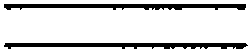 - улицы, переулки и так далее и их названия (если они имеются);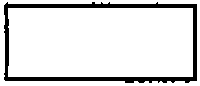 - дома, жилые и нежилые строения, в которых может проживать население (общежития, гостиницы, больницы, санатории, вагончики, дачи и так далее);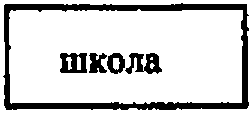 - административные, производственные и другие нежилые строения (администрация, клубы, магазины, школы, предприятия и организации);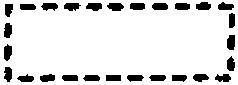 - строящиеся домаN п/пКод и наименование населенного пунктаНазвание улицы, проспекта, площади, переулка, проезда и т.п.N домаГод постройки домаНаименование организации, учреждения, предприятия, которому принадлежит дом, частная собственностьЧисло жилых и нежилых строенийВ нихВ нихПримечанияN п/пКод и наименование населенного пунктаНазвание улицы, проспекта, площади, переулка, проезда и т.п.N домаГод постройки домаНаименование организации, учреждения, предприятия, которому принадлежит дом, частная собственностьЧисло жилых и нежилых строенийжилых помещений (квартир, комнат)постоянного населения, человекПримечания12345678910СПИСОК АДРЕСОВ ДОМОВ ПО РЕГИСТРАТОРСКОМУ УЧАСТКУ N18Городской округ город Минусинск(наименование городского округа, муниципального района, внутригородского района, округа города)N п/пКод и наименование населенного пунктаНазвание улицы, проспекта, площади, переулка, проезда и т.п.N домаГод постройки домаНаименование организации, учреждения, предприятия, которому принадлежит дом, частная собственностьЧисло жилых и нежилых строенийВ нихВ нихПримечанияN п/пКод и наименование населенного пунктаНазвание улицы, проспекта, площади, переулка, проезда и т.п.N домаГод постройки домаНаименование организации, учреждения, предприятия, которому принадлежит дом, частная собственностьЧисло жилых и нежилых строенийжилых помещений (квартир, комнат)постоянного населения, человекПримечания12345678910Квартал N 1964104723000001 - г. МинусинскАбаканская46/31981ООО "Фаворит"112415298 квартир204723000001 - г. МинусинскАбаканская46/41980ООО "Фаворит"112613897 квартир304723000001 - г. МинусинскАбаканская481965УК "Старт"1485248 квартир, домофон404723000001 - г. МинусинскАбаканская501973УК "Старт"190171нет табличек п2, п3 домофон504723000001 - г. МинусинскАбаканская50а1976ООО "Ванеевское"156109домофон604723000001 - г. МинусинскАбаканская521974УК "Старт190167домофон704723000001 - г. МинусинскАбаканская52а1981ООО "Мастер+"15782домофон804723000001 - г. МинусинскАбаканская52бМагазин100904723000001 - г. МинусинскАбаканская541973ООО "Фаворит"17011761 квартира домофон1004723000001 - г. МинусинскАбаканская54а1975УК "Старт"15611148 квартир домофон1104723000001 - г. МинусинскАбаканская54вМагазин1001204723000001 - г. МинусинскАбаканская561975УК "Старт"188151домофон1304723000001 - г. МинусинскАбаканская56а1976ЖСК "Тагарский"17097домофон1404723000001 - г. МинусинскАбаканская56б2012ЖСК "Янтарный"188146жилой многоквартирный дом, есть на местности...........................11204723000001 - г. МинусинскНародная19а1965УК "Старт"16492домофон11304723000001 - г. МинусинскНародная19в2015ТЦ "Ладья"100торговый центр, есть на местности11404723000001 - г. МинусинскНародная211971ООО "Альтернатива"17694домофон11504723000001 - г. МинусинскНародная21аСпортзал10011604723000001 - г. МинусинскНародная231975ООО "Солярис"1117243домофон11704723000001 - г. МинусинскНародная251974ООО "Мастер+"11192311 - этаж нежилой, домофон11804723000001 - г. МинусинскНародная25вАдминистративное10011904723000001 - г. МинусинскНародная291974ООО "Свет"1116230домофон12004723000001 - г. МинусинскНародная311974ООО "Мастер+"1115204домофон12104723000001 - г. МинусинскНародная31аДетсад10012204723000001 - г. МинусинскНародная331974ООО "Свет"1128200115 квартир, домофон12304723000001 - г. МинусинскНародная35Государственный краевой Минусинский детский дом для детей-сирот и детей, оставшихся без попечения родителей10012404723000001 - г. МинусинскНародная60аОбщежитие с/х колледжа112920912504723000001 - г. МинусинскНародная60бАдминистративное10012604723000001 - г. МинусинскНародная62Общежитие с/х колледжа112020912704723000001 - г. МинусинскНародная62аАдминистративное10012804723000001 - г. МинусинскНародная62бАдминистративное10012904723000001 - г. МинусинскНародная62г2018ООО "Минусинский строитель М"1245213004723000001 - г. МинусинскНародная62дМагазин100...........................Квартал N 207818904723000001 - г. МинусинскАбаканская411986ТСЖ "Люкс+7"1180410Домофон. Кв. 1 - 6 - магазин; кв. 7 - парикмахерская; кв. 8 - стоматология19004723000001 - г. МинусинскАбаканская51Торговый Центр10019104723000001 - г. МинусинскАбаканская51аМагазин10019204723000001 - г. МинусинскАбаканская51бМагазин10019304723000001 - г. МинусинскАбаканская51вМагазин10019404723000001 - г. МинусинскАбаканская51дРынок10019504723000001 - г. МинусинскАбаканская53Магазин10019604723000001 - г. МинусинскАбаканская53аТорговый квартал10019704723000001 - г. МинусинскАбаканская551982ТСЖ "Вариант"1180395Домофон. Кв. 1 - 4 - офис; кв. 5 - 9 - магазин; кв. 10 - 12 - банк19804723000001 - г. МинусинскАбаканская571994УК "Старт"196205домофон19904723000001 - г. МинусинскАбаканская591988ООО "Мастер+"196256домофон20004723000001 - г. МинусинскАбаканская611984ООО "Свет"1962241 - этаж нежилой20104723000001 - г. МинусинскАбаканская61аМагазин10020204723000001 - г. МинусинскАбаканская61бМагазин10020304723000001 - г. МинусинскАбаканская61вМагазин10020404723000001 - г. МинусинскАбаканскаяб1гМагазин100...........................24504723000001 - г. МинусинскКретова11981ООО "Сервис Лайн"1279664Домофон кв. 1 - 5 - офис; кв. 6 - 10 магазин24604723000001 - г. МинусинскКретова1аАдминистративное10024704723000001 - г. МинусинскКретова51982ООО "Солярис"16097домофон24804723000001 - г. МинусинскКретова71988ООО "Солярис"169147домофон24904723000001 - г. МинусинскКретова9Школа10025004723000001 - г. МинусинскКретова9аМагазин10025104723000001 - г. МинусинскКретова131982ООО "Мастер+"160135домофон25204723000001 - г. МинусинскКретова151994ЖСК "Сибирь"190140домофон25304723000001 - г. МинусинскКретова15аАдминистративное10025404723000001 - г. МинусинскКретова171983ООО "Мастер+"190174домофон25504723000001 - г. МинусинскКретова19Детсад100...........................30104723000001 - г. МинусинскНародная521994ООО "Северянин"118039530204723000001 - г. МинусинскНародная541994ООО "Волжский"118039530304723000001 - г. МинусинскНародная561994ООО "Мирный"118039530404723000001 - г. МинусинскНародная581994ООО "Радужный"118041030504723000001 - г. МинусинскНародная601995ООО "Культ"1279664...........................29Итого по РУ5425491496729425Дата:23.08.2019Регистратор:Петрова Л.И.СВОДНЫЕ ДАННЫЕ СПИСКОВ АДРЕСОВ ДОМОВВ ГОРОДСКИХ И СЕЛЬСКИХ НАСЕЛЕННЫХ ПУНКТАХГородской округ город Минусинск(наименование городского округа, муниципального района, внутригородского района, округа города)Код и наименование населенного пункта, номер регистраторского участкаЧисло кварталовВ нихВ нихВ нихВ нихКод и наименование населенного пункта, номер регистраторского участкаЧисло кварталовдомовжилых и нежилых строенийжилых помещений (квартир, комнат)постоянного населения, человек123456Итого47411110113013551969865Регистраторский участок N 135390405655210004 723 000 102 - поселок Зеленый Бор353904056552100Регистраторский участок N 22355656819643651Регистраторский участок N 31953654715702823Регистраторский участок N 4285555707191424Регистраторский участок N 52555956914852784Регистраторский участок N 63055658614422886Регистраторский участок N 7275725917781669Регистраторский участок N 82155855910762019Регистраторский участок N 9306786797311112Регистраторский участок N 10265625637071333Регистраторский участок N 11295645646991501Регистраторский участок N 122272372512612571Регистраторский участок N 1386346346351055Регистраторский участок N 14107647647641743Регистраторский участок N 151764364328925442Регистраторский участок N 16285615828761653Регистраторский участок N 17235625738211433Регистраторский участок N 18295425491496729425Регистраторский участок N 194459563014773241Итого по городским населенным пунктам43910720108963486467765Итого по сельским населенным пунктам353904056552100Дата:06.09.2019Подпись Уполномоченного по вопросам переписиПодпись Уполномоченного по вопросам переписиЛ.П. ИвановаПодпись специалиста ТОГСВ.П. СеровФедеральная службагосударственной статистикиРайонный оргпланВсероссийская перепись населения 2020 годаВсероссийская перепись населения 2020 годаВсероссийская перепись населения 2020 годаСВОДНЫЕ ДАННЫЕ ОРГАНИЗАЦИОННОГО ПЛАНА ПРОВЕДЕНИЯВСЕРОССИЙСКОЙ ПЕРЕПИСИ НАСЕЛЕНИЯ 2020 ГОДАГородской округ город Минусинск(наименование городского округа, муниципального района, внутригородского района, округа города)I. ОБЩИЕ СВЕДЕНИЯI. ОБЩИЕ СВЕДЕНИЯII. СВЕДЕНИЯ ПО ТРУДНОДОСТУПНЫМ ТЕРРИТОРИЯМ (ТДР)II. СВЕДЕНИЯ ПО ТРУДНОДОСТУПНЫМ ТЕРРИТОРИЯМ (ТДР)II. СВЕДЕНИЯ ПО ТРУДНОДОСТУПНЫМ ТЕРРИТОРИЯМ (ТДР)II. СВЕДЕНИЯ ПО ТРУДНОДОСТУПНЫМ ТЕРРИТОРИЯМ (ТДР)1.1.Число городских округов12.1.Число городских округов1.2.Число муниципальных районов2.2.Число муниципальных районовгородских поселенийгородских поселенийсельских поселенийсельских поселений1.3.Число внутригородских районов, округов города2.3.Число внутригородских районов, округов города1.4.Число городов12.4.Число городов1.5.Число поселков городского типа2.5.Число поселков городского типа1.6.Число сельских населенных пунктов12.6.Число сельских населенных пунктов11.7.Численность постоянного населения, человек698322.7.Численность постоянного населения, человек2100в том числе:в том числе:в том числе:в том числе:городскогогородского67732городскогогородского0сельскогосельского2100сельскогосельского2100III. ЧИСЛО ПЕРЕПИСНЫХ, СЧЕТНЫХ И СТАЦИОНАРНЫХ УЧАСТКОВВсего создано участков (гр. 3 + гр. 6)в том числе созданов том числе созданов том числе созданов том числе созданов том числе созданов том числе созданоВсего создано участков (гр. 3 + гр. 6)на территории общей переписина территории общей переписина территории общей переписив труднодоступных районахв труднодоступных районахв труднодоступных районахВсего создано участков (гр. 3 + гр. 6)Всего (гр. 4 + гр. 5)городскиесельскиеВсего (гр. 7 + гр. 8)городскиесельские12345678Переписные участки2120200101в среднем на 1 участок - человек3325338733870210002100Счетные участки1291231230606в среднем на 1 участок - человек54155155103500350Стационарные участки2120200101IV. ГРУППИРОВКА СЧЕТНЫХ УЧАСТКОВ ПО ЧИСЛЕННОСТИ ПОСТОЯННОГО НАСЕЛЕНИЯГородские и сельские населенные пунктыГородские и сельские населенные пунктыГородские и сельские населенные пунктыГородские и сельские населенные пунктыТерритория общей переписиТерритория общей переписиТерритория труднодоступных территорийТерритория труднодоступных территорийВсего счетных участков123Всего счетных участков6в том числе:в том числе:до 400 человек0до 250 человек0401 - 500 -"-7251 - 315 -"-1501 - 550 -"-92316 - 350 -"-3551 - 605 -"-18351 - 390 -"-2свыше 605 -"-6свыше 390 -"-V. ПОЯСНИТЕЛЬНАЯ ЗАПИСКАФедеральная службагосударственной статистикиРайонный оргплан(данные условные)Всероссийская перепись населения 2020 годаСОСТАВ ПЕРЕПИСНОГО И СЧЕТНЫХ УЧАСТКОВ В НАСЕЛЕННЫХ ПУНКТАХНаименование городского округа, муниципального района, внутригородского района, округа городаНаименование городского округа, муниципального района, внутригородского района, округа городаНаименование городского округа, муниципального района, внутригородского района, округа городаСоставлено  на 12     --  листах-Г-о-р-о-д-с-к-о-е- -н-а-с-е-л-е-н-и-е-Сельское население(ненужное зачеркнуть)Городской округ город МинусинскГородской округ город МинусинскГородской округ город МинусинскПереписной участок N21N счетного участкаКод и наименование населенного пункта; N квартала; название улицы, проспекта, площади, переулка, проезда и т.д.Число домов (N дома)Наименование организации, учреждения, предприятия, которому принадлежит дом, частная собственностьЧисло жилых и нежилых строенийв нихв нихN счетного участкаКод и наименование населенного пункта; N квартала; название улицы, проспекта, площади, переулка, проезда и т.д.Число домов (N дома)Наименование организации, учреждения, предприятия, которому принадлежит дом, частная собственностьЧисло жилых и нежилых строенийжилых помещений (квартир, комнат)постоянного населения, человек12345676Итого по переписному участку390405655210004 723 000 102 - поселок Зеленый Бор390405655210001кв-л 1, ул. Автомобилистов8Ч/с121кв-л 1, ул. Автомобилистов12Ч/с126кв-л 1, ул. Автомобилистов13Ч/с128кв-л 1, ул. Автомобилистов14Ч/с126кв-л 1, ул. Автомобилистов18Ч/с127кв-л 1, ул. Автомобилистов20Ч/с125кв-л 1, ул. Автомобилистов36Ч/с128кв-л 1, ул. Автомобилистов37Ч/с125кв-л 1, ул. Автомобилистов72Ч/с126кв-л 1, ул. Автомобилистов76Ч/с126кв-л 1, ул. Автомобилистов90Ч/с127кв-л 1, ул. Автомобилистов92Ч/с125кв-л 1, ул. Автомобилистов105Ч/с124кв-л 1, ул. Автомобилистов111Ч/с128кв-л 1, ул. Автомобилистов114Ч/с125кв-л 1, ул. Автомобилистов119Ч/с126кв-л 1, ул. Автомобилистов121Ч/с126кв-л 1, ул. Автомобилистов122Ч/с127кв-л 1, ул. Автомобилистов123Ч/с126кв-л 1, ул. Автомобилистов124Ч/с126кв-л 1, ул. Автомобилистов127Ч/с128кв-л 1, ул. Автомобилистов130Ч/с1210кв-л 1, ул. Автомобилистов132Ч/с125кв-л 1, ул. Яровая6Ч/с112кв-л 1, ул. Яровая8Ч/с111кв-л 1, ул. Яровая10Ч/с113кв-л 1, ул. Яровая12Ч/с112кв-л 1, ул. Яровая18Ч/с111кв-л 1, ул. Яровая26Ч/с115кв-л 1, ул. Яровая28Ч/с113кв-л 1, Берег Енисея1Ч/с124кв-л 1, Берег Енисея1АЧ/с111кв-л 1, Берег Енисея2Ч/с124кв-л 1, Берег Енисея2АЧ/с115кв-л 1, ул. Поселковая3Ч/с112кв-л 1, ул. Поселковая13Ч/с115кв-л 1, ул. Поселковая17Ч/с113кв-л 1, ул. Поселковая21Ч/с116кв-л 1, ул. Яровая4Ч/с114кв-л 1, ул. Яровая22Ч/с113кв-л 1, ул. Яровая24Ч/с114кв-л 4, Берег Енисея9ВЧ/с123кв-л 4, Берег Енисея10Ч/с111кв-л 4, Берег Енисея11Ч/с112кв-л 4, Берег Енисея12Ч/с114кв-л 4, Берег Енисея13Ч/с113кв-л 5, Берег Енисея14АЧ/с115кв-л 5, Берег Енисея14Ч/с115кв-л 5, Берег Енисея15Ч/с116кв-л 5, Берег Енисея63Ч/с114кв-л 5, Берег Енисея64Ч/с111кв-л 5, Берег Енисея65Ч/с111кв-л 5, Берег Енисея67Ч/с112кв-л 5, Берег Енисея 1 (зона затопления)90Ч/с128кв-л 5, Берег Енисея 1 (зона затопления)103Ч/с122кв-л 5, Берег Енисея 1 (зона затопления)104Ч/с127кв-л 5, Берег Енисея 1 (зона затопления)105Ч/с126кв-л 5, Берег Енисея 1 (зона затопления)107Ч/с125кв-л 5, Берег Енисея 1 (зона затопления)114Ч/с122кв-л 5, Берег Енисея 1 (зона затопления)116Ч/с126кв-л 6, Берег Енисея5Ч/с1412кв-л 6, Берег Енисея17Ч/с1614кв-л 6, Берег Енисея69-1Административное200кв-л 6, Берег Енисея69ААдминистративное100кв-л 6, Берег Енисея69ГАдминистративное200кв-л 6, Берег Енисея69ДАдминистративное200кв-л 6, Берег Енисея69ЕАдминистративное100кв-л 6, Берег Енисея71Административное200кв-л 6, Берег Енисея73Административное100кв-л 7, Берег Енисея75Административное200кв-л 7, Берег Енисея77Административное200кв-л 7, Берег Енисея78Административное100кв-л 7, Берег Енисея79Административное100кв-л 8, ул. Сосновая9Административное300кв-л 8, ул. Сосновая11Административное100кв-л 9, ул. Сосновая5Административное300кв-л 9, ул. Сосновая7Административное300кв-л 9, ул. Сосновая7ААдминистративное300кв-л 9, ул. Сосновая7БАдминистративное100кв-л 10, ул. Сосновая3БАдминистративное100кв-л 10, ул. Сосновая3ВАдминистративное100кв-л 10, ул. Сосновая5ААдминистративное100кв-л 11, ул. Лесная1ВЧ/с126кв-л 11, ул. Лесная2АЧ/с115кв-л 11, ул. Лесная2БЧ/с113кв-л 11, ул. Журавлева1Ч/с148кв-л 11, ул. Лесная1Ч/с125кв-л 11, ул. Лесная2Ч/с127кв-л 11, ул. Лесная3Ч/с124кв-л 11, ул. Лесная4Ч/с121кв-л 11, ул. Лесная6Ч/с113кв-л 11, ул. Лесная10Ч/с114Итого по счетному участку N 019210612135002кв-л 11, ул. Журавлева3Ч/с1618кв-л 11, ул. Журавлева5Ч/с1619кв-л 11, ул. Журавлева8Школа100кв-л 11, ул. Журавлева9Детсад100кв-л 11, ул. Кошурникова1Ч/с1412кв-л 12, ул. Степная6АЧ/с126кв-л 12, ул. Степная7АЧ/с128кв-л 12, ул. Степная8АЧ/с127кв-л 12, ул. Степная12АЧ/с126кв-л 12, ул. Степная12БЧ/с126кв-л 12, ул. Степная14АЧ/с126кв-л 12, ул. Степная20Ч/с124кв-л 12, ул. Степная3Ч/с125кв-л 12, ул. Степная4Ч/с126кв-л 12, ул. Степная5Ч/с128кв-л 12, ул. Степная6Ч/с126кв-л 12, ул. Степная7Ч/с127кв-л 12, ул. Степная8Ч/с125кв-л 12, ул. Степная10Ч/с127кв-л 12, ул. Степная11Ч/с128кв-л 12, ул. Степная12Ч/с126кв-л 12, ул. Степная13Ч/с124кв-л 12, ул. Степная14Ч/с125кв-л 12, ул. Степная15Ч/с128кв-л 12, ул. Степная16Ч/с125кв-л 18, ул. Боровая13Ч/с115кв-л 18, ул. Боровая15Ч/с116кв-л 19, ул. Боровая14АЧ/с115кв-л 20, пер. Боровой10Ч/с1612кв-л 20, пер. Боровой8АЧ/с1614кв-л 20, ул. Боровая12Ч/с126кв-л 20, ул. Боровая14Ч/с115кв-л 20, ул. Боровая40Ч/с1210кв-л 20, ул. Боровая42Ч/с113кв-л 20, пер. Боровой11Ч/с1614кв-л 20, пер. Боровой11АЧ/с1616кв-л 21, ул. Боровая4АЧ/с128кв-л 21, ул. Боровая5Ч/с116кв-л 21, ул. Боровая6Ч/с127кв-л 21, ул. Боровая7Ч/с127кв-л 21, ул. Боровая8Ч/с1410кв-л 21, ул. Боровая9Ч/с129кв-л 21, ул. Боровая10Ч/с127кв-л 21, ул. Боровая11Ч/с124кв-л 22, ул. Боровая1Ч/с115кв-л 22, ул. Боровая1АЧ/с114кв-л 22, ул. Боровая2Ч/с115кв-л 22, ул. Боровая2АЧ/с114кв-л 22, ул. Боровая3Ч/с115кв-л 22, ул. Боровая4Ч/с114кв-л 23, ул. Станционная27Ч/с1412кв-л 23, ул. Станционная31Ч/с115кв-л 24, ул. Семафорная24Ч/с113кв-л 24, ул. Семафорная26Ч/с114кв-л 24, ул. Центральная32Ч/с114кв-л 24, ул. Центральная34Ч/с115Итого по счетному участку N 02565612138603кв-л 2, Берег Енисея3/2Ч/с113кв-л 2, Берег Енисея3Ч/с112кв-л 2, Берег Енисея3АБаза МЭС200кв-л 3, Берег Енисея4АЧ/с117кв-л 3, Берег Енисея7АЧ/с115кв-л 3, Берег Енисея7БЧ/с115кв-л 3, Берег Енисея4Ч/с115кв-л 4, Берег Енисея8АЧ/с111кв-л 4, Берег Енисея8Ч/с123кв-л 4, Берег Енисея9Ч/с122кв-л 4, Берег Енисея9АЧ/с126кв-л 4, Берег Енисея9БЧ/с122кв-л 11, ул. Журавлева4Ч/с1416кв-л 31, ул. Лесная15Ч/с113кв-л 31, ул. Лесная19Ч/с114кв-л 31, ул. Лесная21Ч/с113кв-л 31, ул. Стофато15Ч/с113кв-л 31, ул. Стофато17Ч/с112кв-л 31, ул. Стофато19Ч/с115кв-л 32, ул. Центральная1АЧ/с1614кв-л 32, ул. Центральная3БЧ/с1618кв-л 32, ул. Центральная1Ч/с1612кв-л 32, ул. Центральная3Ч/с1616кв-л 32, ул. Центральная5Ч/с1615кв-л 32, ул. Центральная7Ч/с1616кв-л 32, ул. Центральная7АЧ/с1618кв-л 34, ул. Семафорная2БЧ/с114кв-л 34, ул. Семафорная4Ч/с113кв-л 34, ул. Семафорная8Ч/с113кв-л 34, ул. Семафорная10Ч/с114кв-л 34, ул. Семафорная14Ч/с115кв-л 34, ул. Семафорная15Ч/с113кв-л 34, ул. Семафорная16Ч/с113кв-л 34, ул. Станционная4Ч/с115кв-л 34, ул. Станционная8Ч/с114кв-л 34, ул. Станционная10Ч/с115кв-л 34, ул. Станционная12Ч/с114кв-л 34, ул. Станционная14Ч/с114кв-л 34, ул. Центральная8Ч/с115кв-л 34, ул. Семафорная2Ч/с112кв-л 34, ул. Центральная2Ч/с114кв-л 34, ул. Центральная4Ч/с114кв-л 34, ул. Центральная6Ч/с1812кв-л 34, ул. Центральная10Ч/с116кв-л 34, ул. Центральная12Ч/с1712кв-л 35, ул. Стофато1Ч/с113кв-л 35, ул. Стофато23Ч/с114кв-л 35, ул. Стофато25Ч/с115кв-л 35, ул. Лесная5Ч/с112кв-л 35, ул. Лесная5АЧ/с116кв-л 35, ул. Лесная7Ч/с111кв-л 35, ул. Лесная9Ч/с115кв-л 35, ул. Лесная11Ч/с114кв-л 35, ул. Лесная13Ч/с114кв-л 35, ул. Стофато3Ч/с115кв-л 35, ул. Стофато5Ч/с114кв-л 35, ул. Стофато9Ч/с113кв-л 35, ул. Стофато11Ч/с115Итого по счетному участку N 03585911232904кв-л 11, ул. Журавлева7Ч/с1824кв-л 12, ул. Кошурникова11Ч/с115кв-л 12, ул. Кошурникова13Ч/с115кв-л 13, ул. Боровая70Ч/с115кв-л 13, ул. Боровая72Ч/с114кв-л 13, ул. Боровая62Ч/с114кв-л 13, ул. Боровая62АЧ/с113кв-л 13, ул. Боровая64Ч/с117кв-л 13, ул. Боровая66Ч/с114кв-л 13, ул. Боровая68Ч/с116кв-л 14, ул. Полевая2Ч/с115кв-л 14, ул. Полевая14Ч/с114кв-л 14, ул. Боровая35Ч/с114кв-л 14, ул. Боровая37Ч/с119кв-л 14, ул. Боровая39Ч/с113кв-л 14, ул. Боровая41Ч/с115кв-л 14, ул. Боровая43Ч/с113кв-л 14, ул. Боровая47Ч/с118кв-л 14, ул. Боровая49Ч/с114кв-л 14, ул. Полевая4Ч/с119кв-л 14, ул. Полевая8Ч/с115кв-л 14, ул. Полевая10Ч/с117кв-л 15, ул. Боровая50Ч/с116кв-л 15, ул. Боровая52Ч/с115кв-л 15, ул. Боровая54Ч/с115кв-л 15, ул. Боровая56Ч/с113кв-л 15, ул. Боровая58Ч/с116кв-л 15, ул. Боровая60Ч/с113кв-л 16, ул. Полевая24Ч/с126кв-л 16, ул. Полевая26Ч/с111кв-л 16, ул. Полевая28Ч/с118кв-л 16, ул. Полевая30Ч/с1210кв-л 16, ул. Полевая33Ч/с114кв-л 16, ул. Полевая34Ч/с128кв-л 16, ул. Полевая35Ч/с112кв-л 16, ул. Полевая38Ч/с127кв-л 16, ул. Боровая29Ч/с113кв-л 16, ул. Боровая31Ч/с114кв-л 16, ул. Боровая33Ч/с129кв-л 16, ул. Полевая16Ч/с115кв-л 16, ул. Полевая18Ч/с113кв-л 16, ул. Полевая20Ч/с113кв-л 16, ул. Полевая22Ч/с115кв-л 17, ул. Боровая46Ч/с105кв-л 17, ул. Боровая48Ч/с104кв-л 40, ул. Железнодорожная14Ч/с115кв-л 40, ул. Железнодорожная15Ч/с111кв-л 40, ул. Кизирская10Ч/с114кв-л 40, ул. Кизирская12Ч/с117кв-л 40, ул. Полевая1Ч/с1412кв-л 40, ул. Полевая9Ч/с1410кв-л 40, ул. Полевая13Ч/с1416кв-л 40, ул. Полевая15Ч/с1412кв-л 40, ул. Железнодорожная2Ч/с115кв-л 40, ул. Железнодорожная8Ч/с111кв-л 40, ул. Полевая3Ч/с116кв-л 40, ул. Полевая5Ч/с114кв-л 40, ул. Полевая7Ч/с114кв-л 40, ул. Полевая11Ч/с115кв-л 41, ул. Полевая19Ч/с116кв-л 41, ул. Российская9Ч/с116кв-л 41, ул. Железнодорожная18Ч/с116кв-л 41, ул. Железнодорожная20Ч/с117кв-л 41, ул. Железнодорожная22Ч/с113кв-л 41, ул. Железнодорожная24Ч/с114кв-л 41, ул. Полевая21Ч/с114кв-л 41, ул. Российская8Ч/с114Итого по счетному участку N 0467678938005кв-л 1, ул. Поселковая1Ч/с115кв-л 1, ул. Поселковая2Ч/с113кв-л 1, ул. Поселковая5Ч/с112кв-л 1, ул. Поселковая7Ч/с113кв-л 1, ул. Поселковая9Ч/с114кв-л 1, ул. Поселковая23Ч/с112кв-л 1, ул. Поселковая25Ч/с115кв-л 1, ул. Поселковая27Ч/с115кв-л 1, ул. Поселковая29Ч/с114кв-л 1, ул. Поселковая33Ч/с121кв-л 1, ул. Поселковая40Ч/с124кв-л 1, ул. Поселковая46Ч/с113кв-л 11, ул. Журавлева6Ч/с115кв-л 25, ул. Железнодорожная27Ч/с113кв-л 25, ул. Центральная18Ч/с113кв-л 28, ул. Российская1БЧ/с1310кв-л 28, ул. Железнодорожная21Ч/с1412кв-л 28, ул. Железнодорожная23Ч/с1414кв-л 28, ул. Железнодорожная25Ч/с1418кв-л 28, ул. Российская1Ч/с112кв-л 28, ул. Российская3Ч/с112кв-л 28, ул. Российская5Ч/с113кв-л 28, ул. Российская7Ч/с114кв-л 28, ул. Центральная9Ч/с115кв-л 28, ул. Центральная11Ч/с114кв-л 28, ул. Центральная13Ч/с117кв-л 28, ул. Центральная15Ч/с112кв-л 28, ул. Центральная17Ч/с113кв-л 28, ул. Центральная19Ч/с113кв-л 29, ул. Стофато14Ч/с1615кв-л 29, ул. Стофато16Ч/с1618кв-л 30, ул. Железнодорожная1Ч/с112кв-л 30, ул. Железнодорожная3Ч/с113кв-л 30, ул. Железнодорожная9Ч/с111кв-л 30, ул. Стофато2Ч/с1612кв-л 30, ул. Стофато6Ч/с1613кв-л 30, ул. Стофато8Ч/с1615кв-л 30, ул. Стофато10Ч/с1614кв-л 30, ул. Стофато12Ч/с1618кв-л 33, ул. Станционная1БЧ/с115кв-л 33, ул. Станционная11Ч/с113кв-л 33, ул. Станционная1Ч/с1620кв-л 33, ул. Станционная3Ч/с1516кв-л 33, ул. Станционная5Ч/с1512Итого по счетному участку N 05444410530806кв-л 24, ул. Станционная17Ч/с1113кв-л 24, ул. Станционная19Ч/с118кв-л 24, ул. Станционная21Ч/с119кв-л 24, ул. Станционная23Ч/с1113кв-л 24, ул. Станционная25Ч/с1114кв-л 26, ул. Боровая17Ч/с126кв-л 26, ул. Боровая19Ч/с126кв-л 26, ул. Боровая21Ч/с125кв-л 26, ул. Боровая23Ч/с125кв-л 26, ул. Боровая25Ч/с126кв-л 26, ул. Боровая27Ч/с1210кв-л 27, ул. Боровая44Ч/с128кв-л 27, ул. Железнодорожная34Ч/с115кв-л 27, ул. Железнодорожная36Ч/с114кв-л 27, ул. Железнодорожная38Ч/с116кв-л 27, ул. Центральная22Ч/с117кв-л 27, ул. Железнодорожная26Ч/с115кв-л 27, ул. Железнодорожная28Ч/с115кв-л 27, ул. Железнодорожная30Ч/с116кв-л 27, ул. Железнодорожная32Ч/с115кв-л 27, пер. Боровой1Ч/с114кв-л 27, пер. Боровой3Ч/с116кв-л 27, ул. Центральная21Ч/с115кв-л 27, ул. Центральная23Ч/с114кв-л 36, ул. Вокзальная1Ч/с1515кв-л 36, ул. Вокзальная2Ч/с118кв-л 36, ул. Вокзальная3Ч/с1210кв-л 36, ул. Вокзальная4Ч/с1515кв-л 36, ул. Вокзальная5Административное100кв-л 36, ул. Вокзальная6Ч/с115кв-л 36, ул. Вокзальная7Пост ЭК100кв-л 36, ул. Вокзальная8Ч/с126кв-л 36, ул. Вокзальная10Ч/с125кв-л 36, ул. Вокзальная11Магазин100кв-л 36, ул. Вокзальная28Ч/с115кв-л 37, СО "Железнодорожник"16Ч/с116кв-л 37, СО "Железнодорожник"34Ч/с114кв-л 37, СО "Железнодорожник"107Ч/с115кв-л 37, СО "Железнодорожник"108Ч/с112кв-л 37, СО "Железнодорожник"110Ч/с113кв-л 37, СО "Железнодорожник"111Ч/с112кв-л 37, СО "Железнодорожник"113Ч/с114кв-л 37, СО "Железнодорожник"114Ч/с113кв-л 37, СО "Железнодорожник"121Ч/с114кв-л 37, СО "Железнодорожник"122Ч/с113кв-л 37, СО "Железнодорожник"125Ч/с114кв-л 37, СО "Железнодорожник"129Ч/с124кв-л 38, ул. Байкальская1Ч/с122кв-л 38, ул. Байкальская7Ч/с122кв-л 38, ул. Байкальская8Ч/с122кв-л 38, ул. Байкальская9Ч/с124кв-л 38, ул. Байкальская14Ч/с122кв-л 38, ул. Байкальская16Ч/с112кв-л 38, ул. Байкальская17Ч/с112кв-л 38, ул. Еловая3Ч/с124кв-л 38, ул. Еловая7Ч/с121кв-л 38, ул. Еловая9Ч/с120кв-л 38, ул. Еловая10Ч/с123кв-л 38, ул. Еловая11Ч/с122кв-л 38, ул. Еловая13Ч/с120кв-л 38, ул. Еловая15Ч/с123кв-л 38, ул. Еловая17Ч/с120кв-л 38, ул. Еловая19Ч/с124кв-л 38, ул. Еловая23Ч/с124кв-л 38, ул. Еловая25Ч/с122кв-л 38, ул. Еловая29Ч/с123кв-л 38, ул. Шишкина3Ч/с114кв-л 38, ул. Шишкина13Ч/с113кв-л 38, ул. Шишкина17Ч/с113кв-л 38, ул. Байкальская2Ч/с114кв-л 38, ул. Еловая31Ч/с113кв-л 38, ул. Еловая33Ч/с125кв-л 39, ул. Центральная16Ч/с115Итого по счетному участку N 067373107347Федеральная службагосударственной статистикиРайонный оргплан(данные условные)Всероссийская перепись населения 2020 годаСОСТАВ ПЕРЕПИСНОГО И СЧЕТНЫХ УЧАСТКОВ В НАСЕЛЕННЫХ ПУНКТАХНаименование городского округа, муниципального района, внутригородского района, округа городаНаименование городского округа, муниципального района, внутригородского района, округа городаНаименование городского округа, муниципального района, внутригородского района, округа городаСоставлено   на 2      -  листахГородское население-С-е-л-ь-с-к-о-е- -н-а-с-е-л-е-н-и-е-(ненужное зачеркнуть)Городской округ город МинусинскГородской округ город МинусинскГородской округ город МинусинскПереписной участок N01N счетного участкаКод и наименование населенного пункта; N квартала; название улицы, проспекта, площади, переулка, проезда и т.д.Число домов (N дома)Наименование организации, учреждения, предприятия, которому принадлежит дом, частная собственностьЧисло жилых и нежилых строенийв нихв нихN счетного участкаКод и наименование населенного пункта; N квартала; название улицы, проспекта, площади, переулка, проезда и т.д.Число домов (N дома)Наименование организации, учреждения, предприятия, которому принадлежит дом, частная собственностьЧисло жилых и нежилых строенийжилых помещений (квартир, комнат)постоянного населения, человек12345676Итого по переписному участку31311556311204 723 000 001 - г. Минусинск31311556311201кв-л 372, ул. Абаканская61ООО "Свет"196199кв-л 372, ул. Абаканская61АМагазин100кв-л 372, ул. Абаканская61БМагазин100кв-л 372, ул. Абаканская61ВМагазин100кв-л 372, ул. Абаканская61ГМагазин100кв-л 372, ул. Абаканская63Магазин100кв-л 372, ул. Абаканская65Магазин100кв-л 372, ул. Гагарина15УК "Старт"190190кв-л 372, проезд Сафьяновых2Административное100кв-л 372, проезд Сафьяновых4УК "Старт"190129Итого по счетному участку N 01101027651802кв-л 372, проезд Сафьяновых6 - частьООО "Виктория М"151123кв-л 372, ул. Гагарина19УК "Старт"190129кв-л 372, ул. Абаканская59ООО "Мастер+"196231Итого по счетному участку N 023323748303кв-л 372, проезд Сафьяновых6 - частьООО "Виктория М"176182кв-л 372, проезд Сафьяновых22ТСЖ "Комета"1108218кв-л 372, проезд Сафьяновых20Детсад100кв-л 372, проезд Сафьяновых8ООО "Виктория М"168131Итого по счетному участку N 034425253104кв-л 373, ул. Гагарина19АРесторан100кв-л 373, ул. Гагарина19БАдминистративное100кв-л 373, ул. Гагарина21ТСЖ "Виктория-М"190146кв-л 373, ул. Гагарина23ТСЖ "Виктория-М"190166кв-л 373, ул. Комарова7ТСН Комарова 7"180161Итого по счетному участку N 045526047305кв-л 372, проезд Сафьяновых10Детсад100кв-л 372, проезд Сафьяновых12УК "Старт"190161кв-л 372, проезд Сафьяновых14 - частьООО "Свет"13586кв-л 372, проезд Сафьяновых16 - частьУК "Старт"14079кв-л 372, проезд Сафьяновых16 - частьУК "Старт"150100кв-л 372, проезд Сафьяновых18ООО "Ванеевское"168123Итого по счетному участку N 056628354906кв-л 372, проезд Сафьяновых14 - частьООО "Свет"192202кв-л 372, ул. Абаканская57УК "Старт"196205кв-л 372, ул. Тимирязева14 - частьТСЖ "Вариант М"160151Итого по счетному участку N 0633248558Федеральная службагосударственной статистикиРайонный оргплан(данные условные)Всероссийская перепись населения 2020 годаПЕРЕПИСНОЕ РАЙОНИРОВАНИЕ В МУНИЦИПАЛЬНЫХ ОБРАЗОВАНИЯХГородской округ город Минусинск(наименование городского округа, муниципального района, внутригородского района, округа города)Код и наименование городского или сельского поселения, населенного пункта, номер переписного участкаВ переписном участкеВ переписном участкеВ переписном участкеВ переписном участкеВ переписном участкеОрганизуется участковОрганизуется участковВ среднем на счетный участокВ среднем на счетный участокКод и наименование городского или сельского поселения, населенного пункта, номер переписного участкачисло населенных пунктовчисло домовчисло жилых и нежилых строенийжилых помещений (квартир, комнат)постоянного населения, человекОрганизуется участковОрганизуется участковВ среднем на счетный участокВ среднем на счетный участокКод и наименование городского или сельского поселения, населенного пункта, номер переписного участкачисло населенных пунктовчисло домовчисло жилых и нежилых строенийжилых помещений (квартир, комнат)постоянного населения, человексчетныхстационарныхдомовпостоянного населения, человек12345678910ИТОГО:2111001129534726698321292186,0541Итого по городским населенным пунктам1107101089034071677321232087,155104 723 000 001 - г. Минусинск1107101089034071677321232087,1551Переписной участок N 1313115563112615,2519Переписной участок N 229299833916714,1559Переписной участок N 3353511583152615,8525Переписной участок N 49359352099338061155,8563Переписной участок N 5458460186734656176,3578Переписной участок N 6458463186737587165,4537Переписной участок N 7341349189238807148,7554Переписной участок N 8325342170531186154,2520Переписной участок N 9393918293425616,5571Переписной участок N 10383817123502616,3584Переписной участок N 116506621900320061108,3533Переписной участок N 12512535150033746185,3562Переписной участок N 13115511582902311261192,5519Переписной участок N 14116011753338339561193,3566Переписной участок N 158108181022332061135,0553Переписной участок N 167037101280320261117,2534Переписной участок N 179089151311338961151,3565Переписной участок N 187007182151333061116,7555Переписной участок N 19751794951340061125,2567Переписной участок N 206726841048330261112,0550Итого по сельским населенным пунктам139040565521006165,035004 723 000 102 - поселок Зеленый Бор139040565521006165,0350Переписной участок N 21 Т39040565521006165,0350Федеральная службагосударственной статистикиРайонный оргплан(данные условные)Всероссийская перепись населения 2020 годаПОТРЕБНОСТЬ В ПЕРЕПИСНОМ ПЕРСОНАЛЕГородской округ город Минусинск(наименование городского округа, муниципального района, внутригородского района, округа города)Код и наименование городского или сельского поселения, населенного пункта, внутригородского района, округа городаНомер переписного участкаКонтролеры полевого уровняРезерв(15% от графы 3)Итого с учетом резерва(гр. 3 + гр. 4)Переписчики счетных участковПереписчики стационарных участковРезерв(15% от гр. 6 + гр. 7)Итого с учетом резерва(гр. 6 + гр. 7 + гр. 8)Всего переписных работников(гр. 5 + гр. 9)12345678910ИТОГО:213241292123173197Итого по городским населенным пунктам20323123202216518804 723 000 001 - г. Минусинск111617804 723 000 001 - г. Минусинск211718904 723 000 001 - г. Минусинск311617804 723 000 001 - г. Минусинск411617804 723 000 001 - г. Минусинск511617804 723 000 001 - г. Минусинск611718904 723 000 001 - г. Минусинск711718904 723 000 001 - г. Минусинск811617804 723 000 001 - г. Минусинск911617804 723 000 001 - г. Минусинск1011617804 723 000 001 - г. Минусинск1111617804 723 000 001 - г. Минусинск1211617804 723 000 001 - г. Минусинск1311617804 723 000 001 - г. Минусинск1411617804 723 000 001 - г. Минусинск1511617804 723 000 001 - г. Минусинск1611617804 723 000 001 - г. Минусинск1711617804 723 000 001 - г. Минусинск1811617804 723 000 001 - г. Минусинск1911617804 723 000 001 - г. Минусинск20116178Итого по сельским населенным пунктам1016118904 723 000 102 - поселок Зеленый Бор21 Т116178Федеральная службагосударственной статистикиРайонный оргплан(данные условные)Всероссийская перепись населения 2020 годаПЛАН ОБУЧЕНИЯ ПЕРЕПИСНОГО ПЕРСОНАЛАГородской округ город Минусинск(наименование городского округа, муниципального района, внутригородского района, округа города)N переписного участкаКатегория переписного персоналаN группыЧисло лиц в группеПериод обученияМесто проведения обученияКто проводит обучение12345671 - 21Контролер полевого уровня1247.09 - 11.09г. Минусинск, ул. Октябрьская, д. 74, Отдел государственной статистики в г. МинусинскеУполномоченный по вопросам переписи1Переписчик счетного участка, переписчик стационарного участка2101.10 - 3.10г. Минусинск, ул. Октябрьская, д. 74, Отдел государственной статистики в г. МинусинскеКонтролер полевого уровня2Переписчик счетного участка, переписчик стационарного участка391.10 - 3.10г. Минусинск, ул. Октябрьская, д. 74, Отдел государственной статистики в г. МинусинскеКонтролер полевого уровня3Переписчик счетного участка, переписчик стационарного участка481.10 - 3.10г. Минусинск, ул. Октябрьская, д. 74, Отдел государственной статистики в г. МинусинскеКонтролер полевого уровня4Переписчик счетного участка, переписчик стационарного участка581.10 - 3.10г. Минусинск, Октябрьская ул., 86-а, Управление Социальной Защиты НаселенияКонтролер полевого уровня5Переписчик счетного участка, переписчик стационарного участка681.10 - 3.10г. Минусинск, Октябрьская ул., 86-а, Управление Социальной Защиты НаселенияКонтролер полевого уровня6Переписчик счетного участка, переписчик стационарного участка791.10 - 3.10г. Минусинск, Народная ул., 62а, МФЦКонтролер полевого уровня7Переписчик счетного участка, переписчик стационарного участка691.10 - 3.10г. Минусинск, Народная ул., 62а, МФЦКонтролер полевого уровня8Переписчик счетного участка, переписчик стационарного участка961.10 - 3.10г. Минусинск, Народная ул., 62а, МФЦКонтролер полевого уровня9Переписчик счетного участка, переписчик стационарного участка1081.10 - 3.10г. Минусинск, Делегатская ул., 40, Дом детского творчестваКонтролер полевого уровня10Переписчик счетного участка, переписчик стационарного участка1181.10 - 3.10г. Минусинск, Гоголя ул., 68, Администрация г. МинусинкКонтролер полевого уровня11Переписчик счетного участка, переписчик стационарного участка1281.10 - 3.10г. Минусинск, Гоголя ул., 68, Администрация г. МинусинкКонтролер полевого уровня12Переписчик счетного участка, переписчик стационарного участка1381.10 - 3.10г. Минусинск, Делегатская ул., 40, Дом детского творчестваКонтролер полевого уровня13Переписчик счетного участка, переписчик стационарного участка1481.10 - 3.10г. Минусинск, Штабная ул., 26, школа N 3Контролер полевого уровня14Переписчик счетного участка, переписчик стационарного участка1581.10 - 3.10г. Минусинск, Штабная ул., 26, школа N 3Контролер полевого уровня15Переписчик счетного участка, переписчик стационарного участка1681.10 - 3.10г. Минусинск, Штабная ул., 26, школа N 3Контролер полевого уровня16Переписчик счетного участка, переписчик стационарного участка1781.10 - 3.10г. Минусинск, ул. Тимирязева, 9-а, школа N 9Контролер полевого уровня17Переписчик счетного участка, переписчик стационарного участка1881.10 - 3,10г. Минусинск, Гоголя ул., 68, Администрация г. МинусинкКонтролер полевого уровня18Переписчик счетного участка, переписчик стационарного участка1981.10 - 3.10г. Минусинск, ул. Тимирязева, 9-а, школа N 9Контролер полевого уровня19Переписчик счетного участка, переписчик стационарного участка2081.10 - 3.10г. Минусинск, Наб. ул., 93-а, школа N 1Контролер полевого уровня20Переписчик счетного участка, переписчик стационарного участка2181.10 - 3.10г. Минусинск, Наб. ул., 93-а, школа N 1Контролер полевого уровня21Переписчик счетного участка, переписчик стационарного участка2281.10 - 3.10Село Зеленый Бор, ул. Журавлева, 43, Зеленоборский Дом КультурыКонтролер полевого уровня21Итого22197